S2 Appendix: Maps of each species’ county-level distribution used in this study. 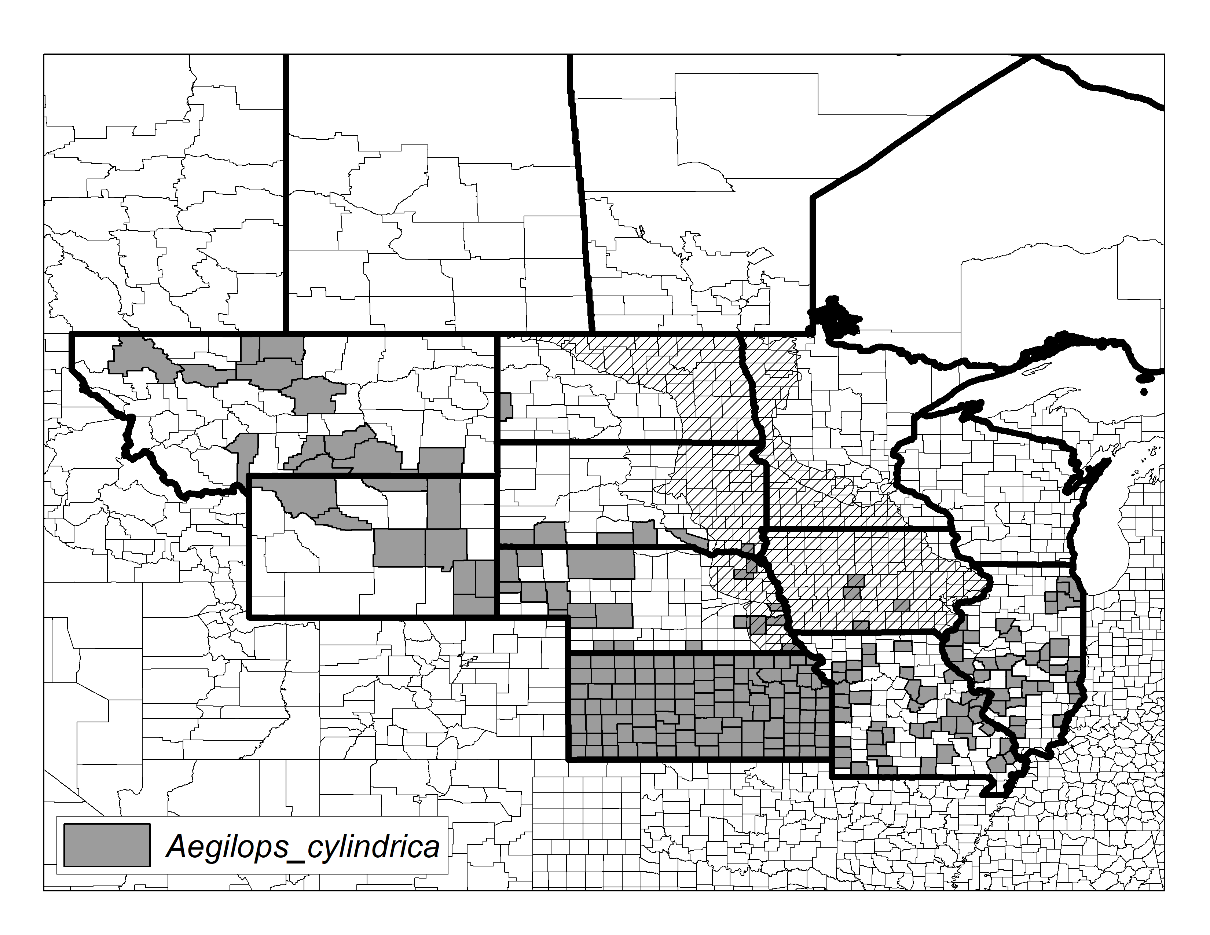 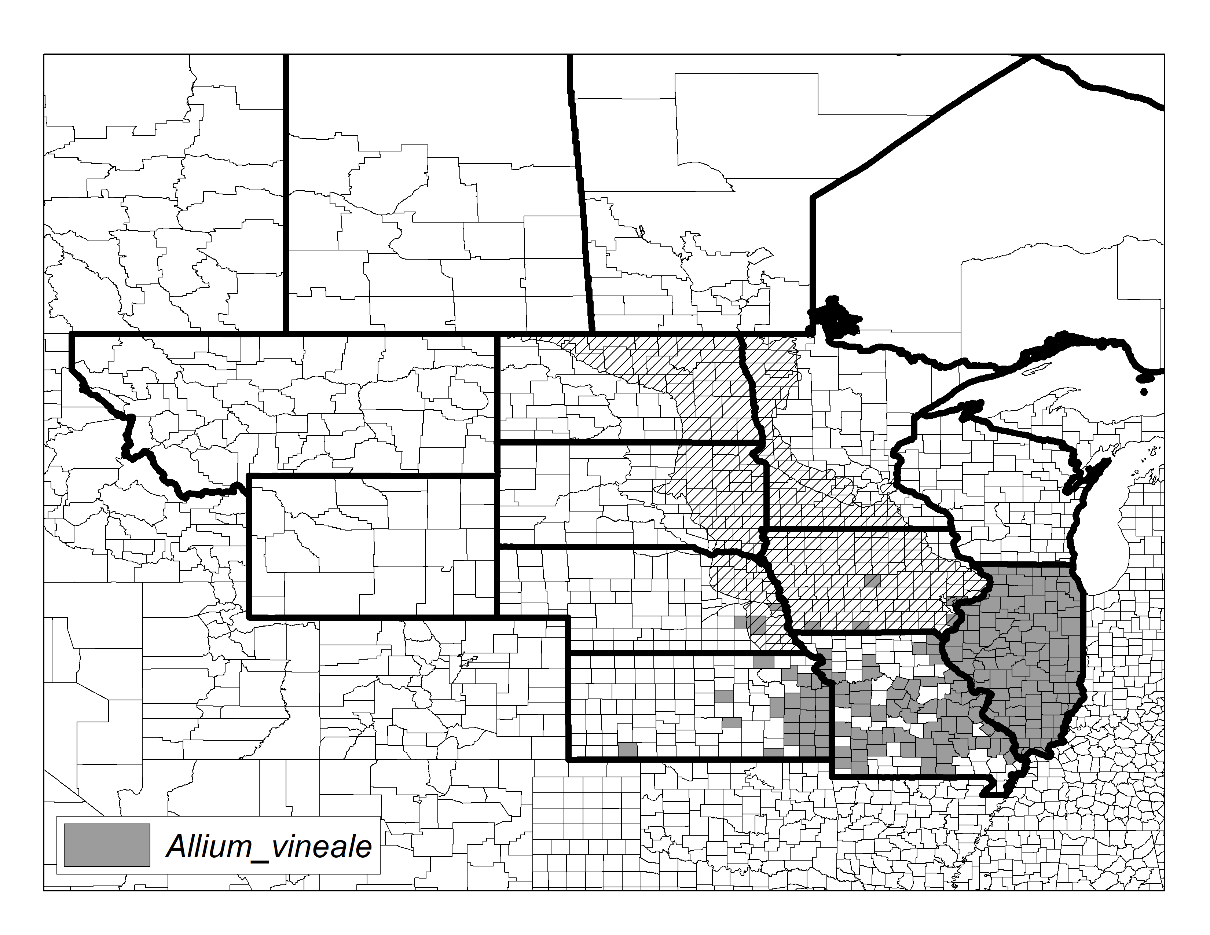 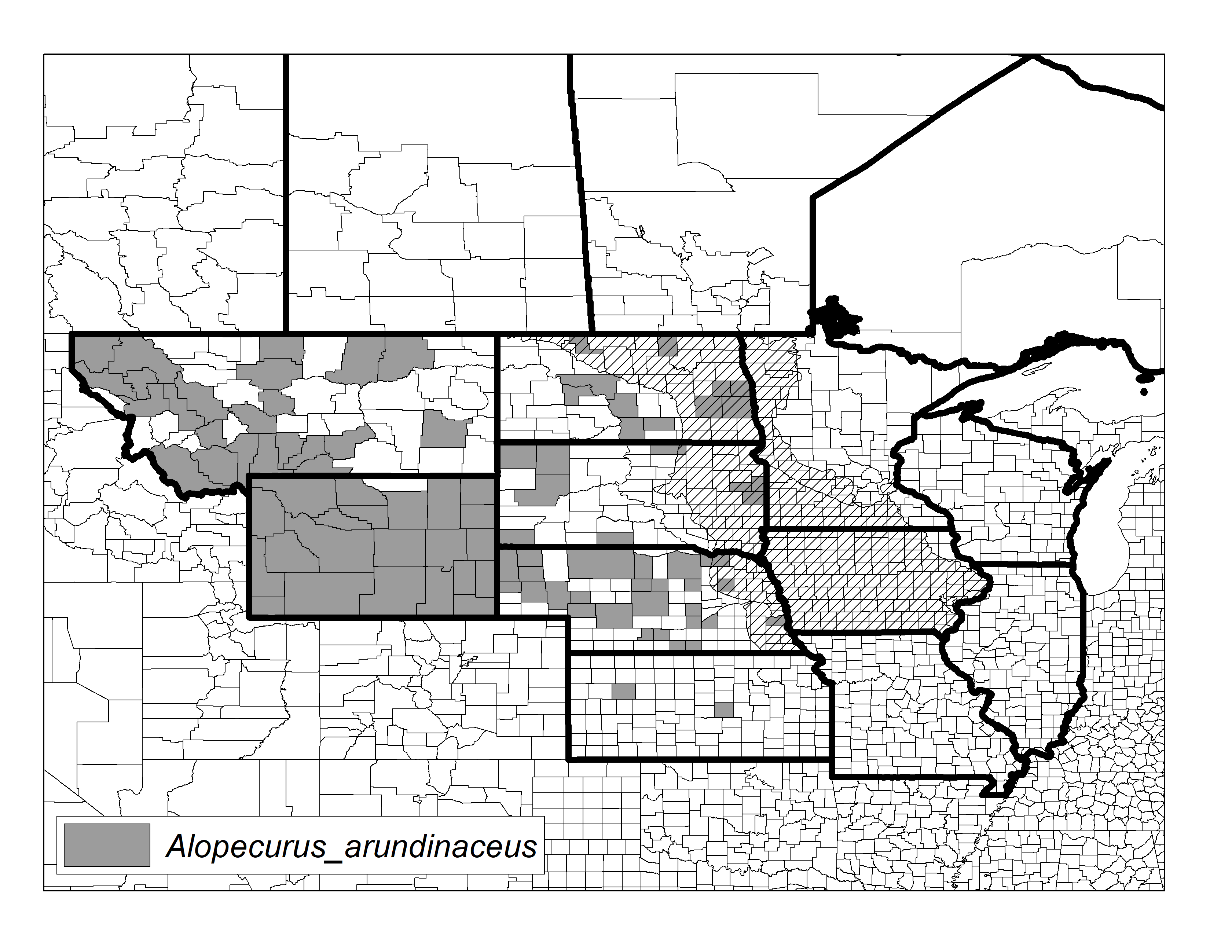 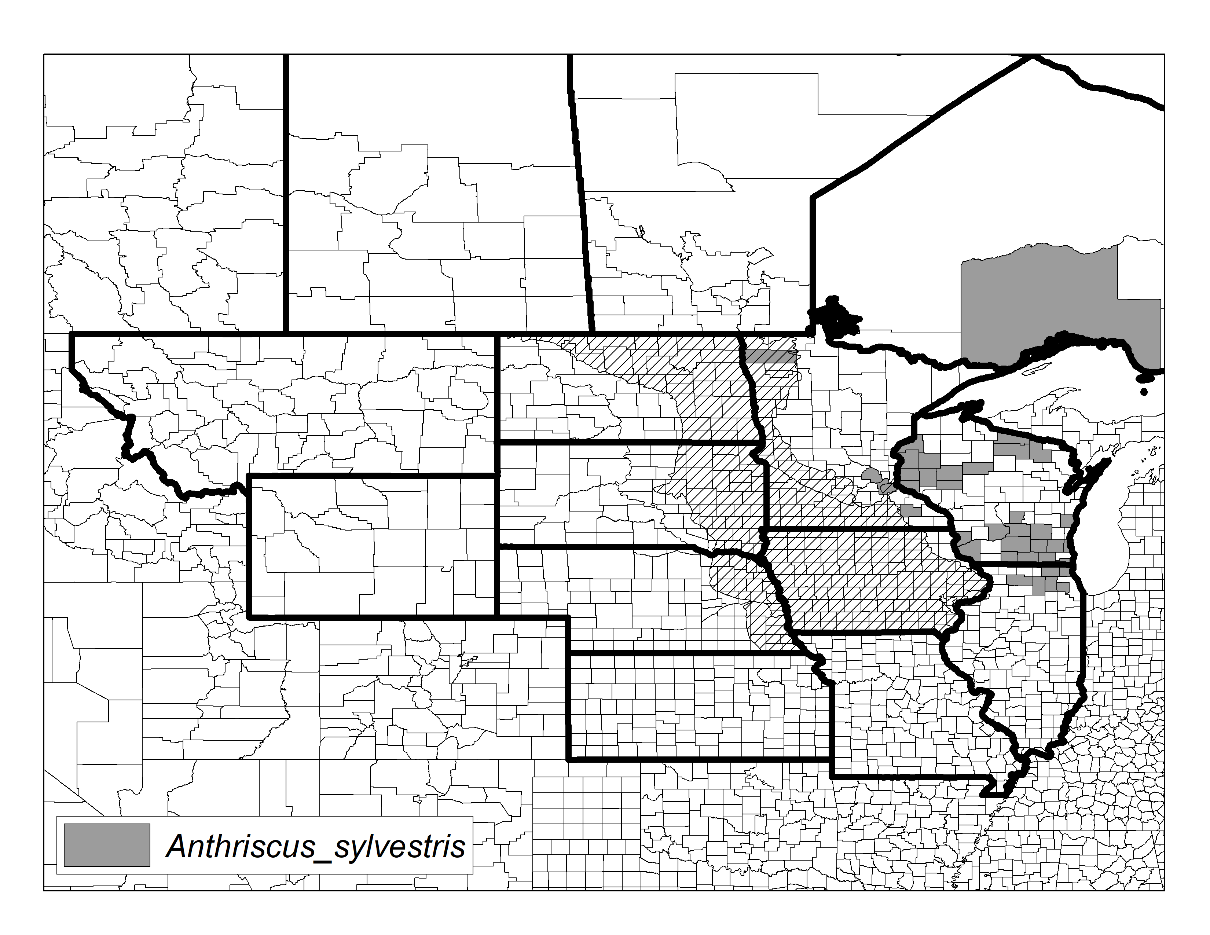 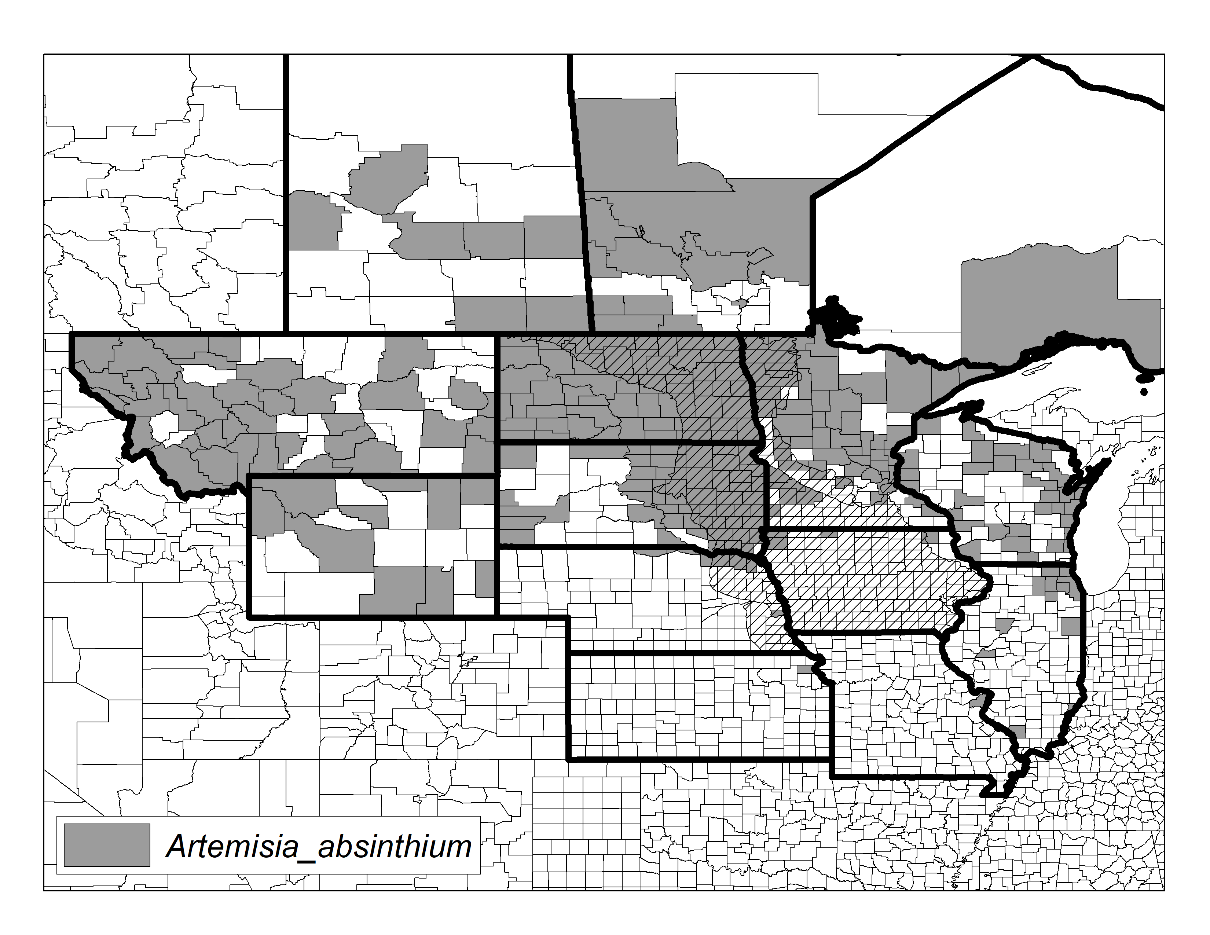 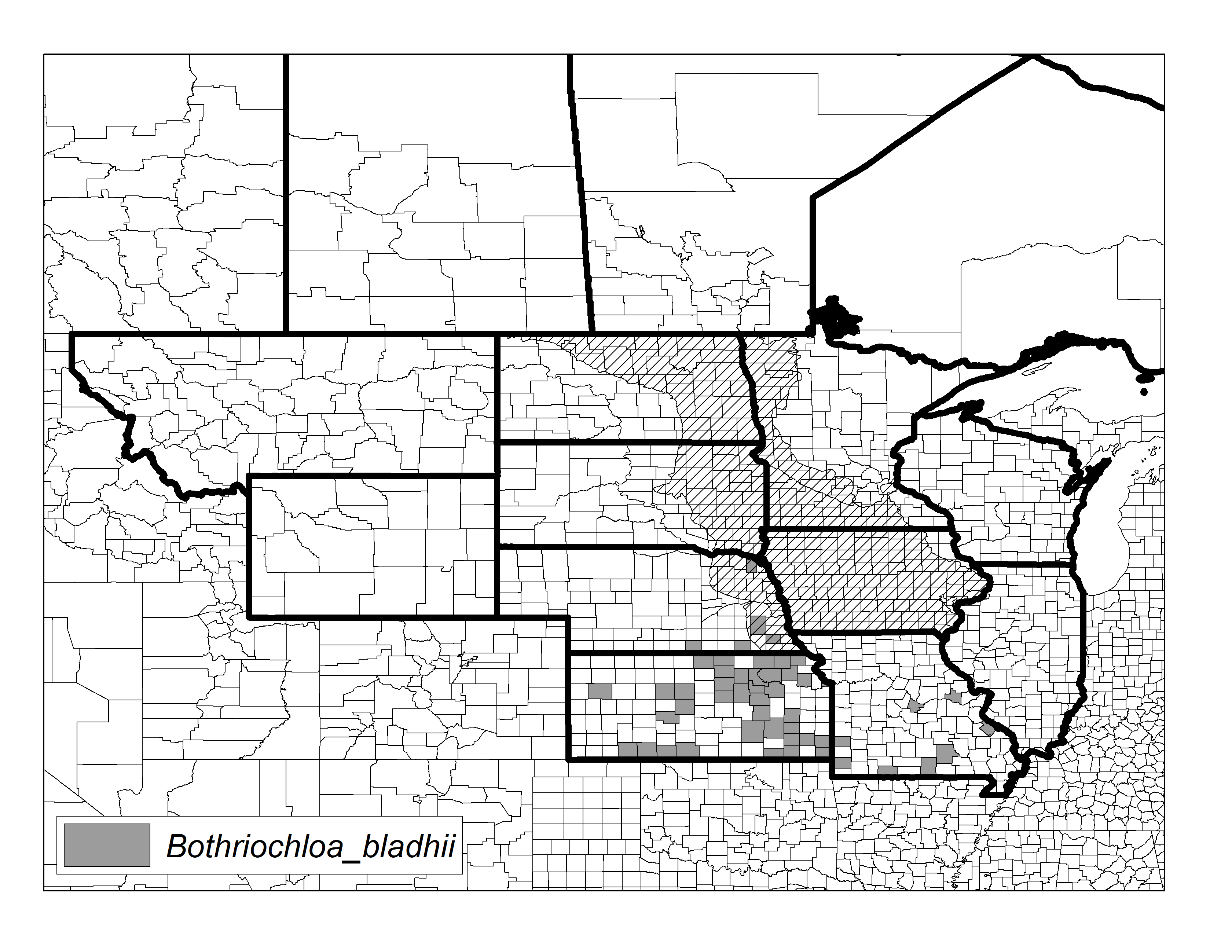 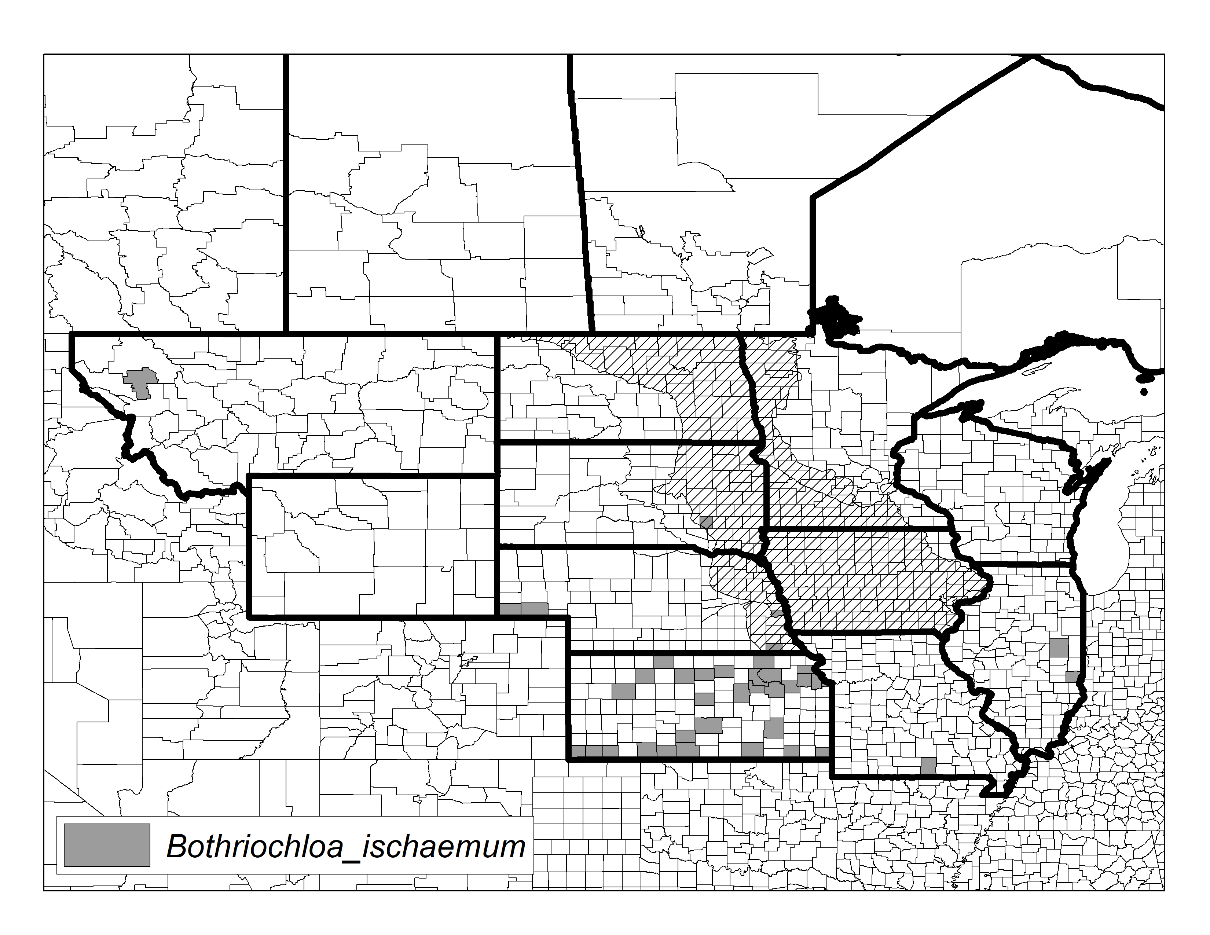 .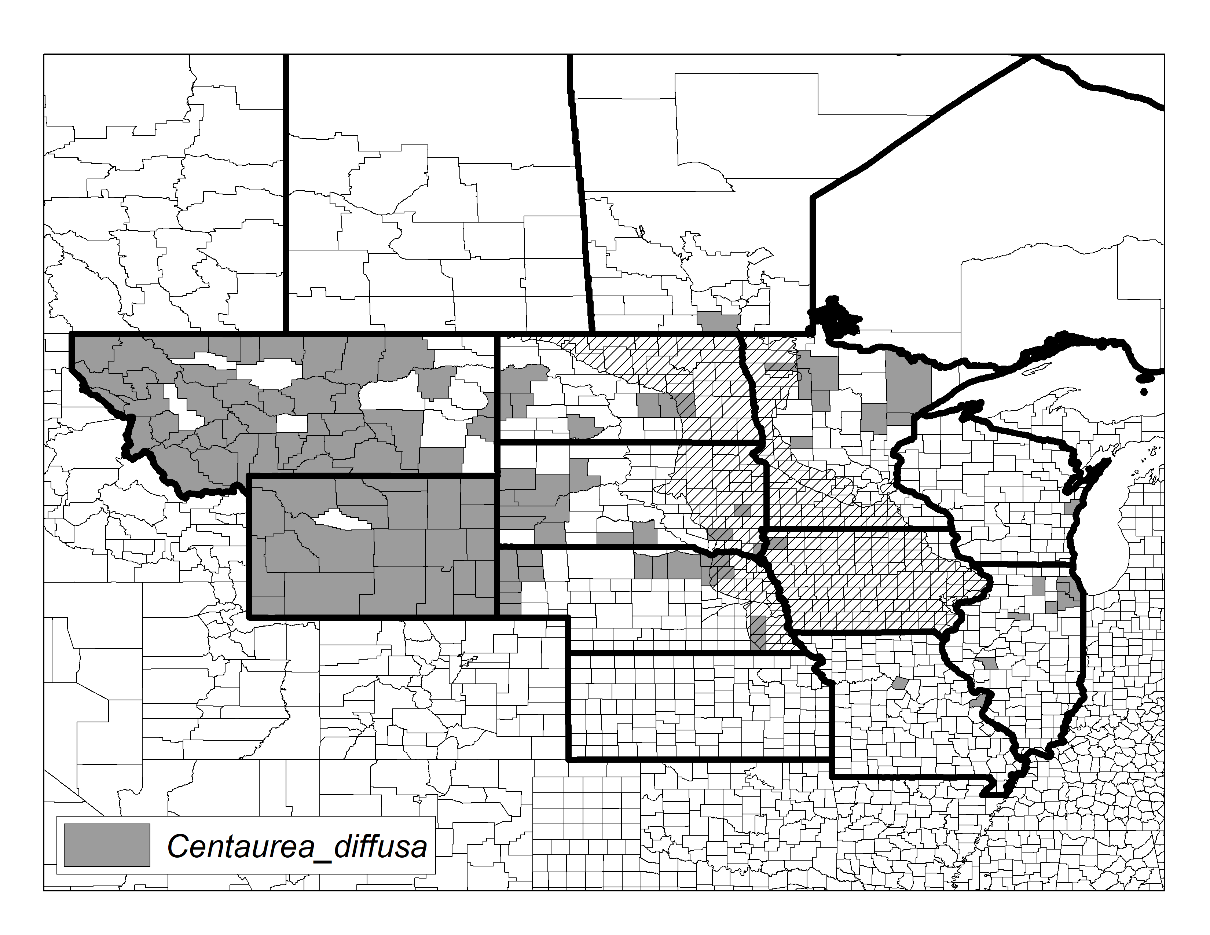 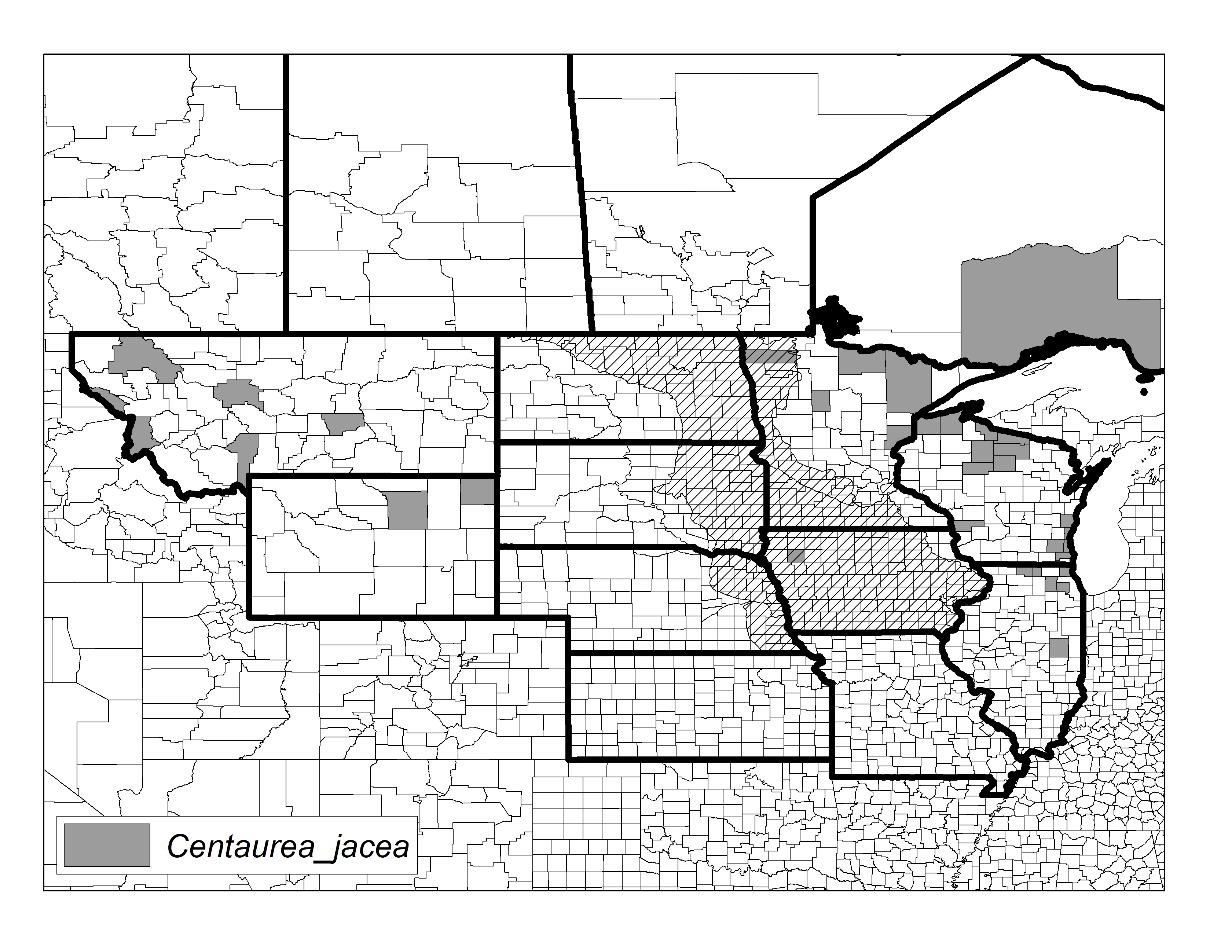 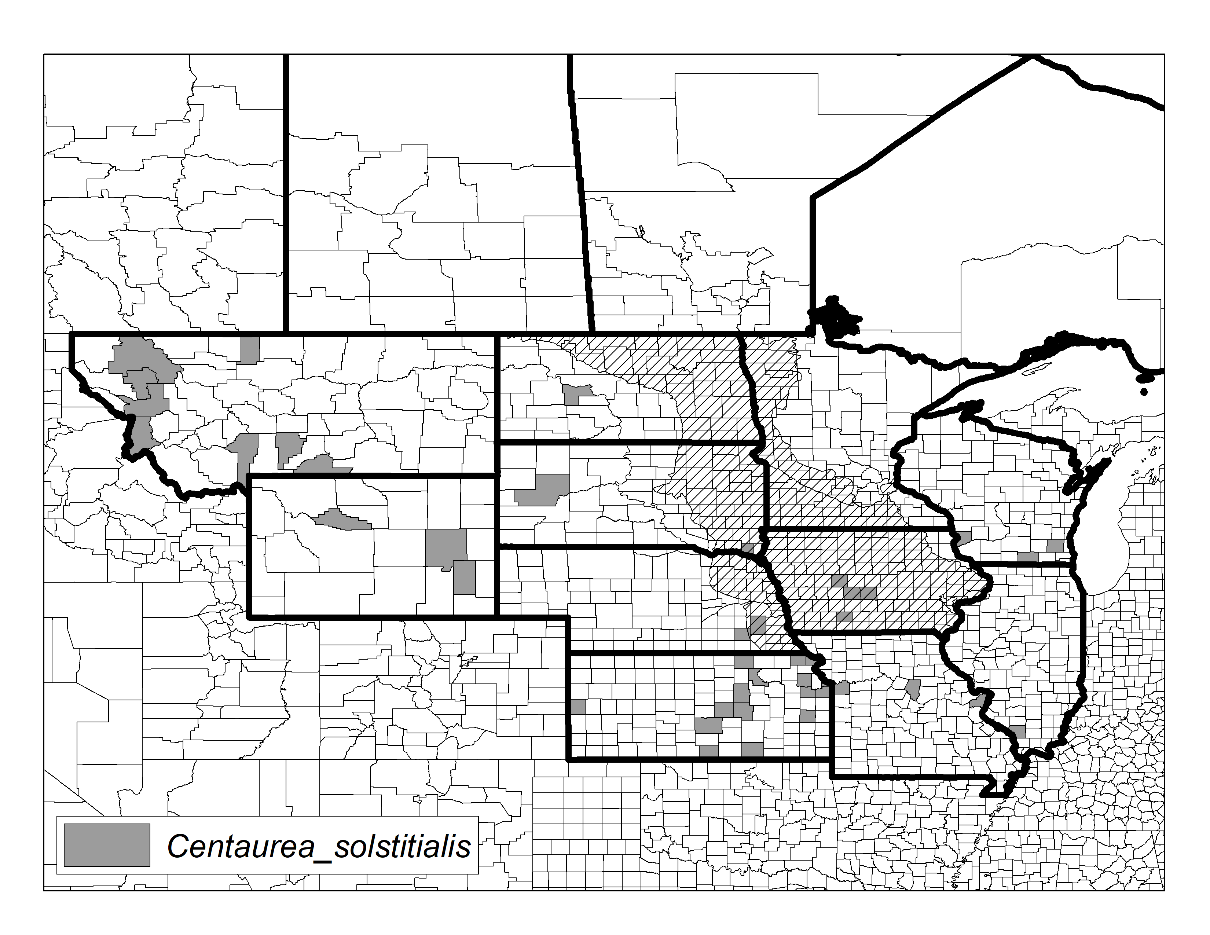 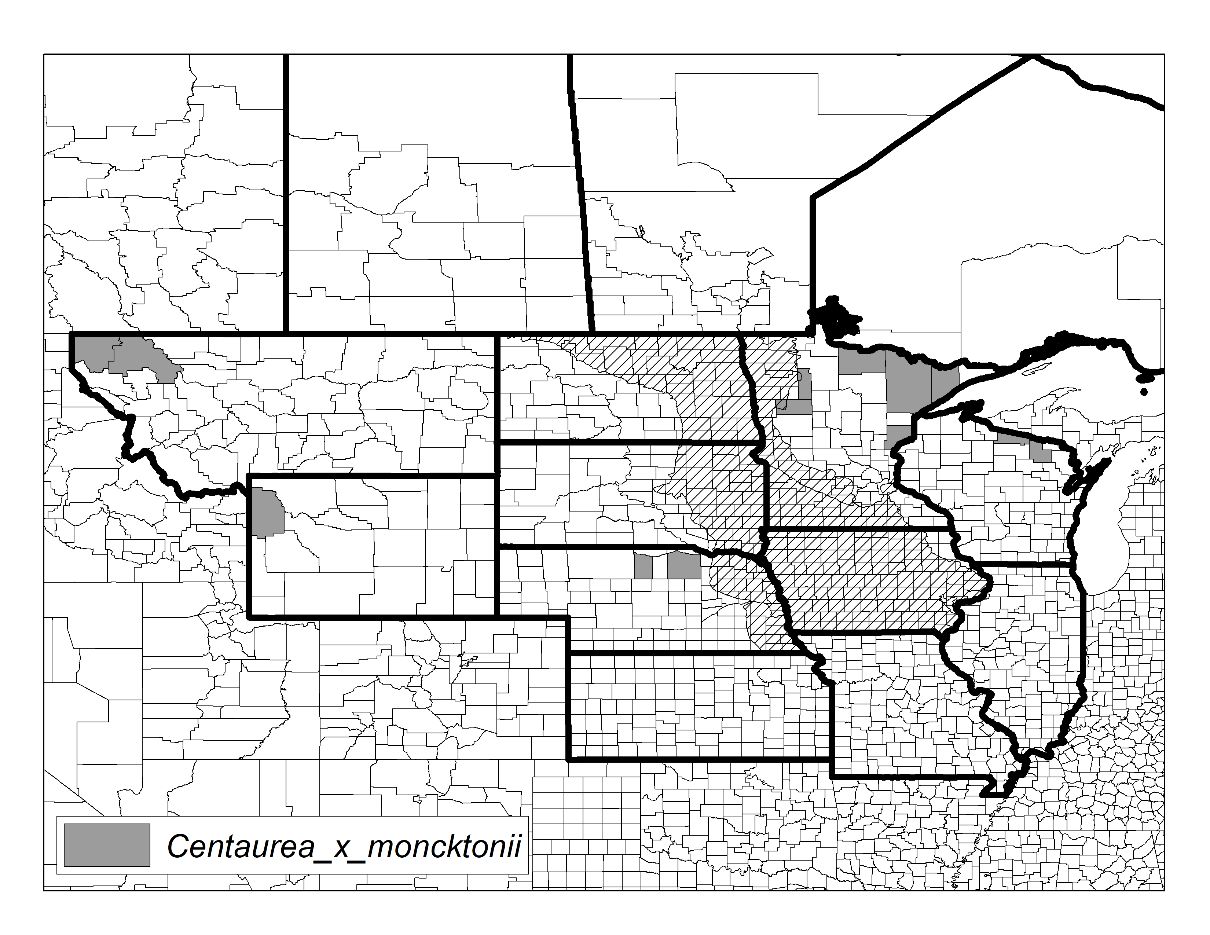 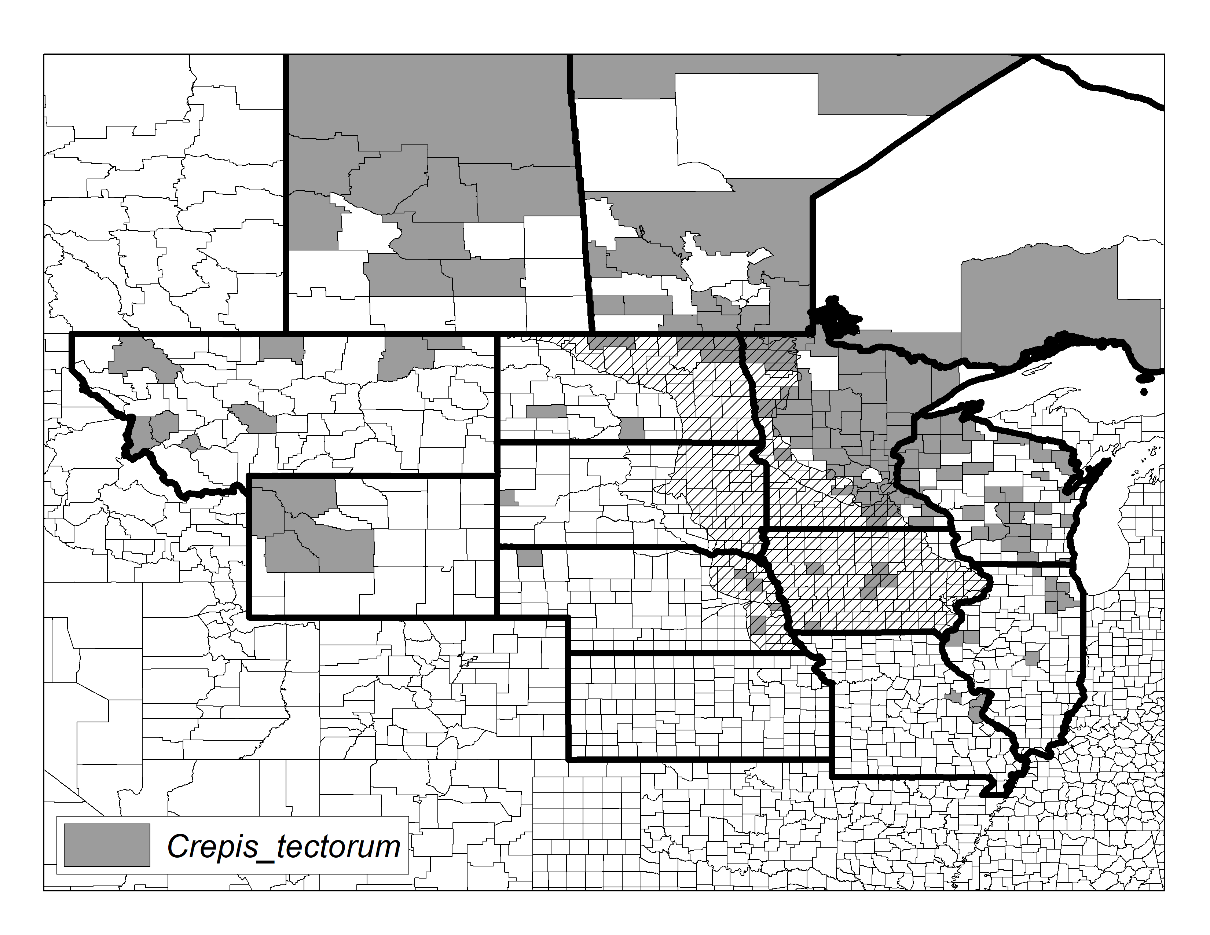 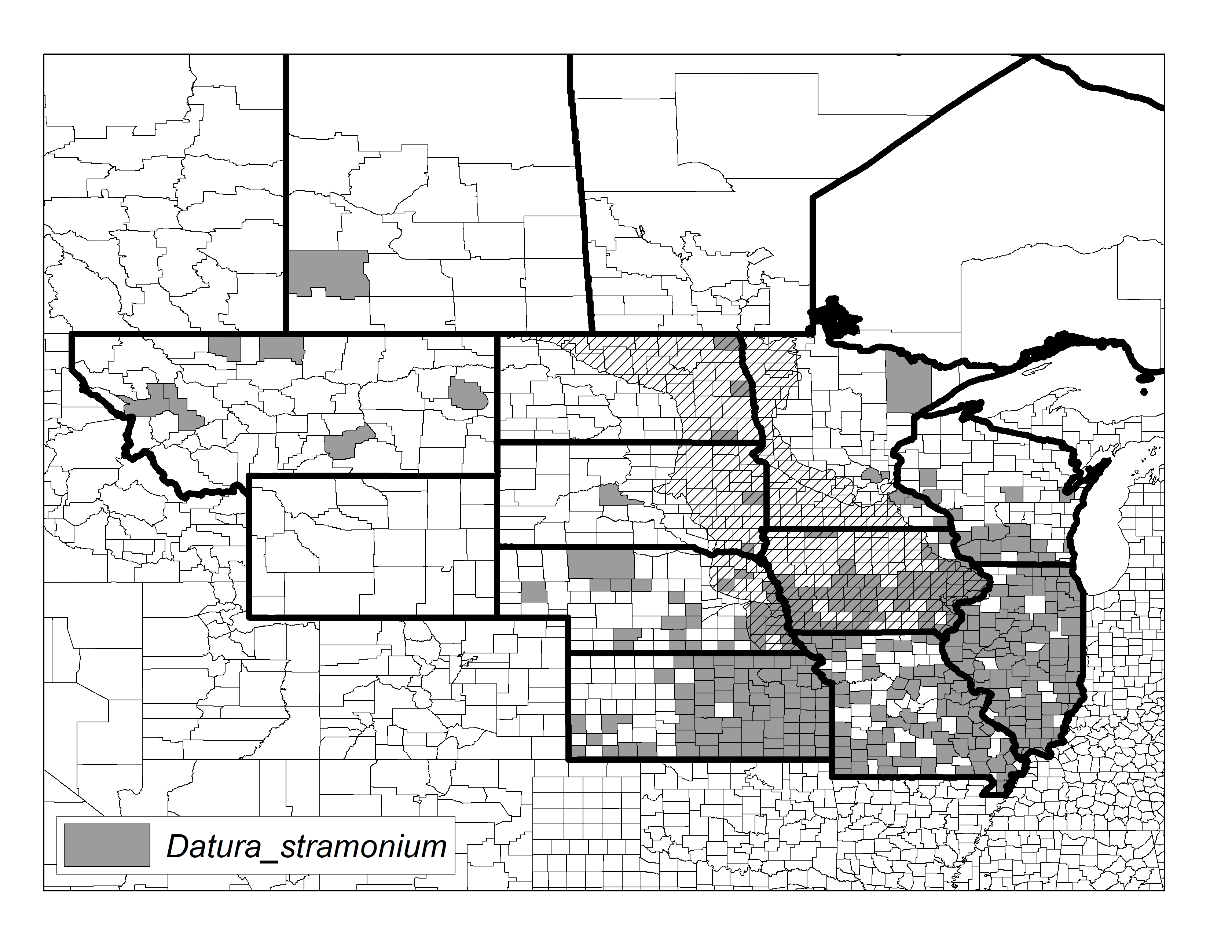 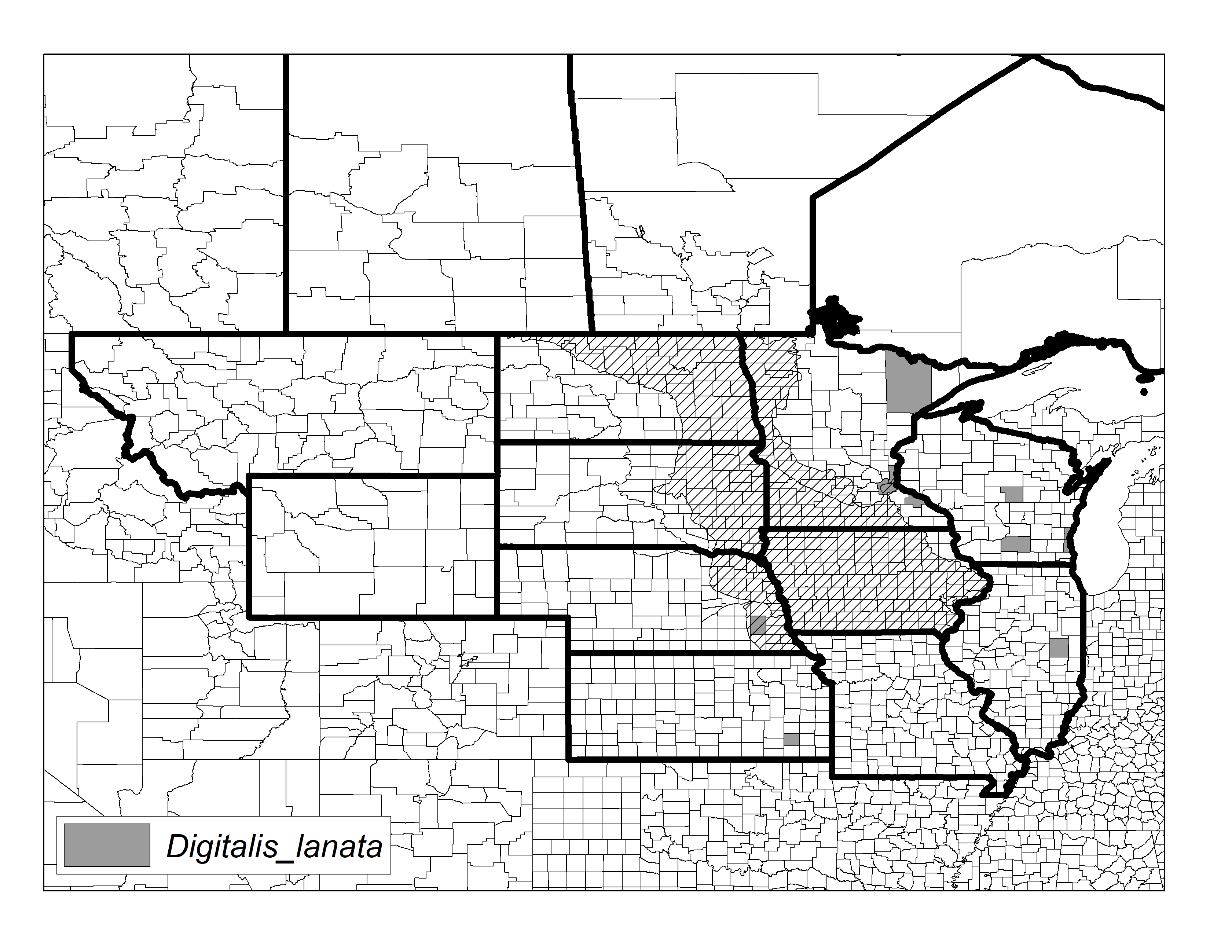 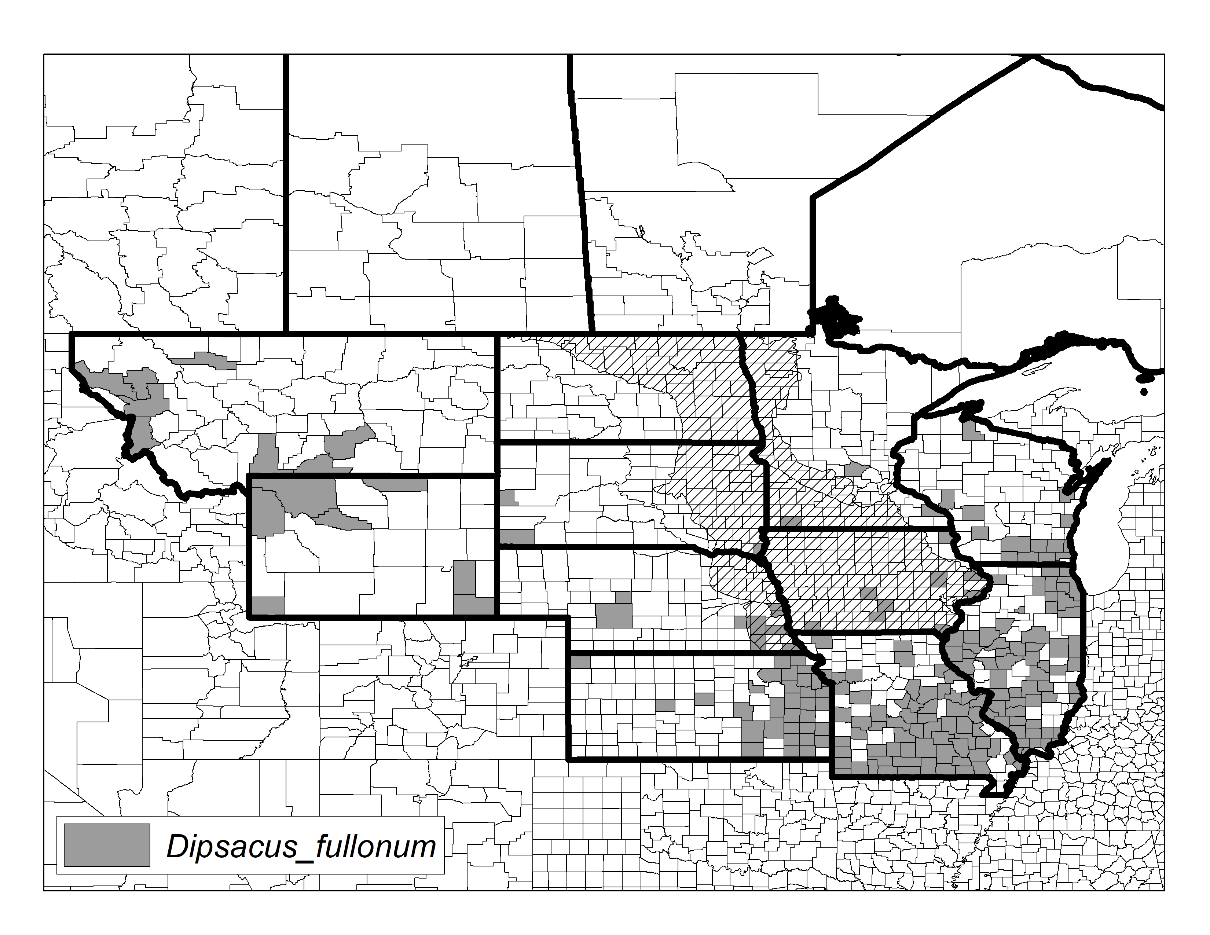 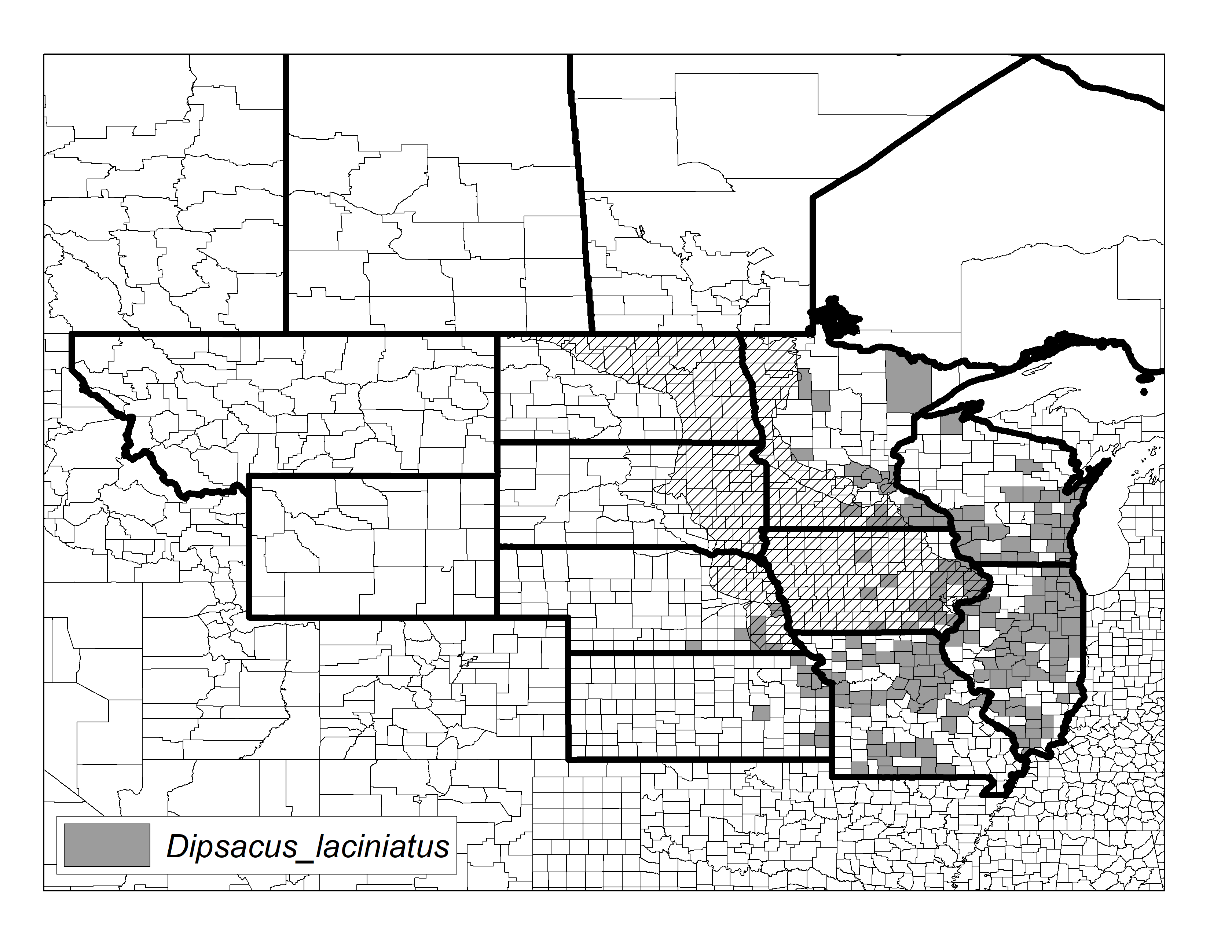 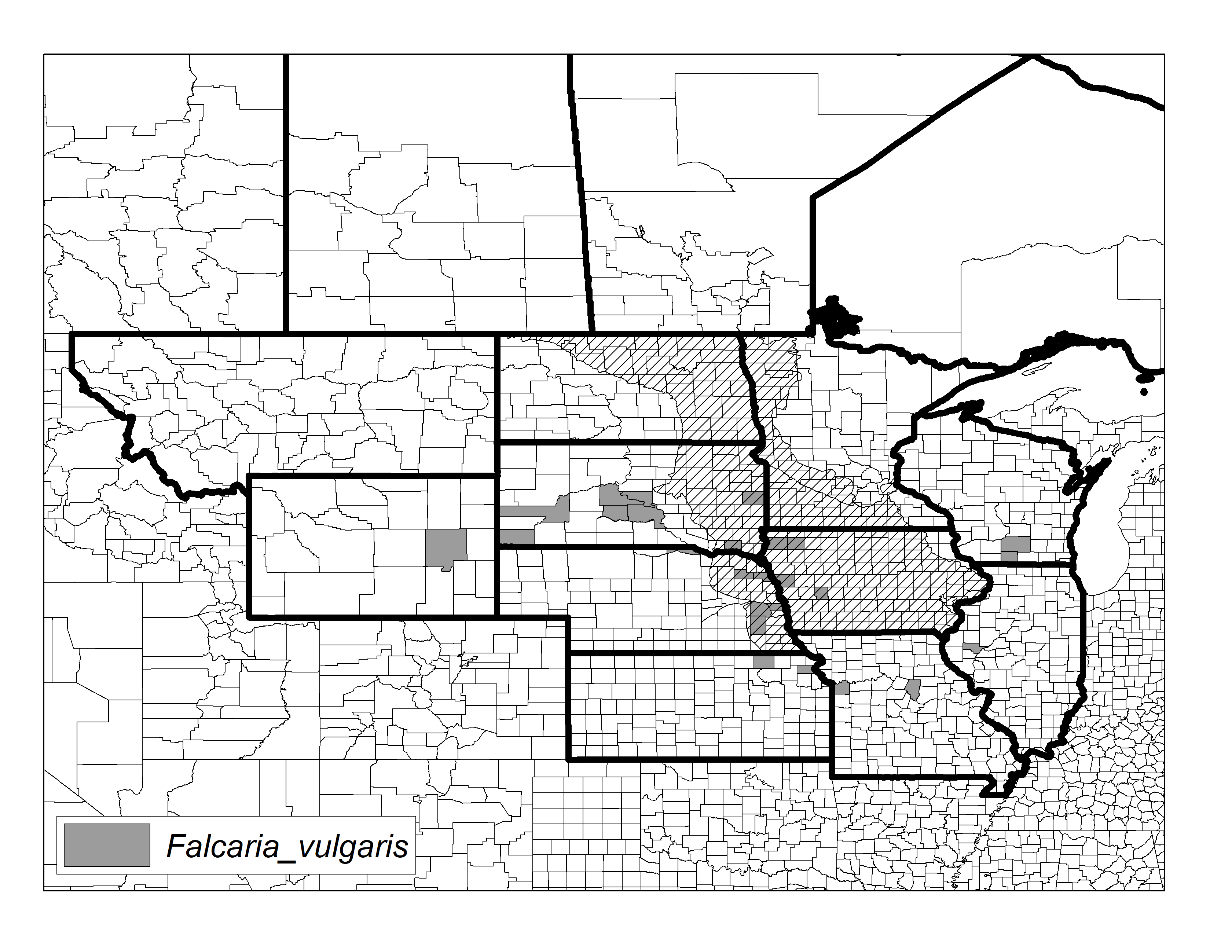 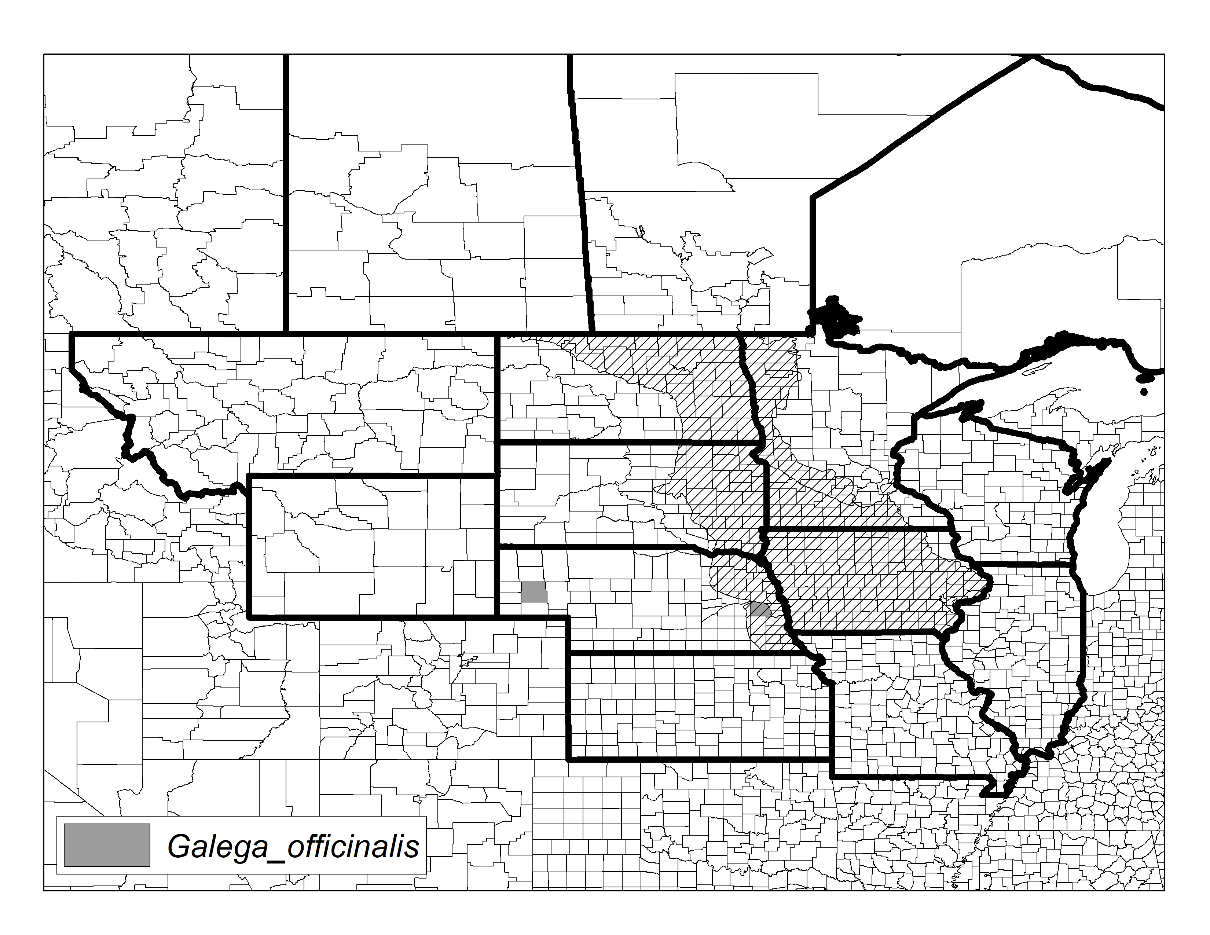 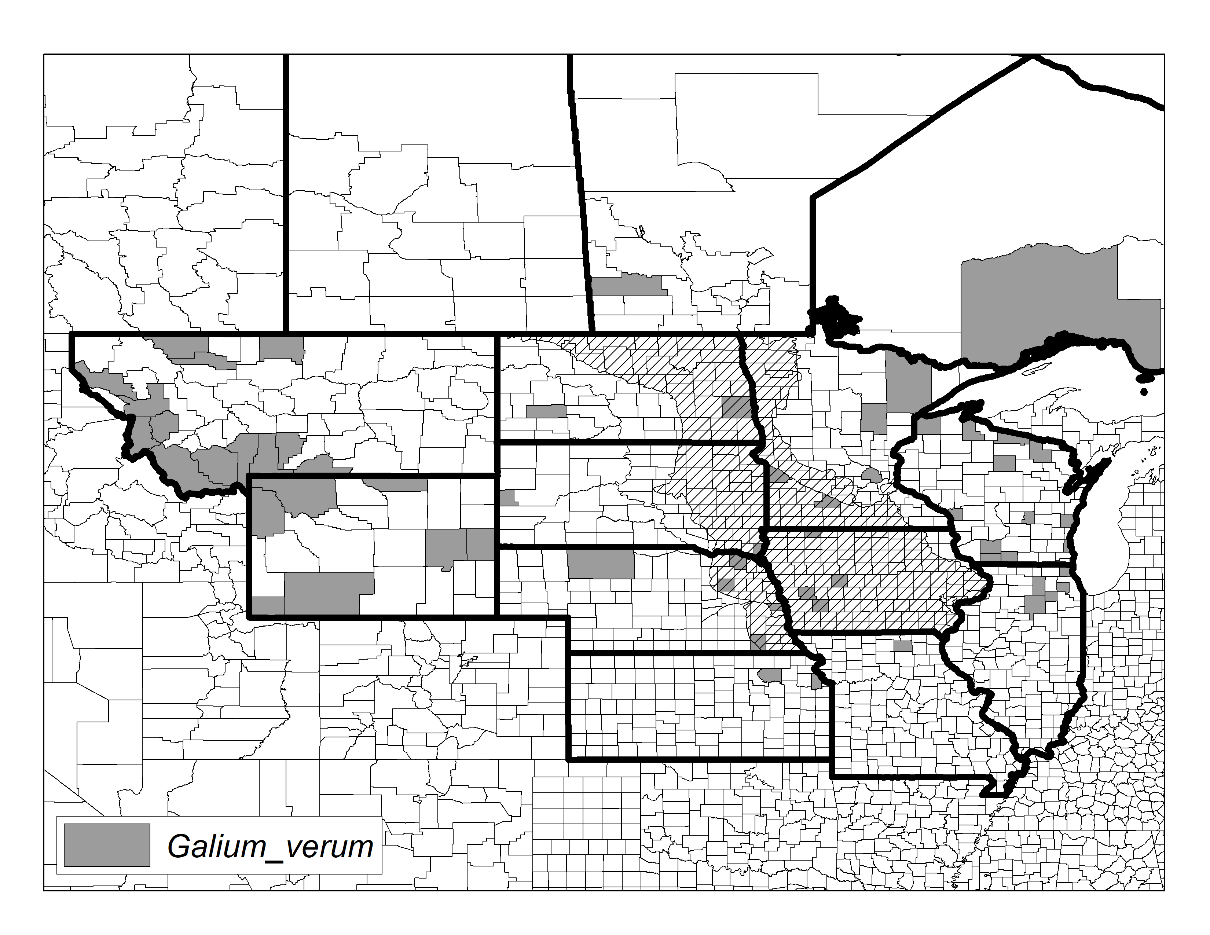 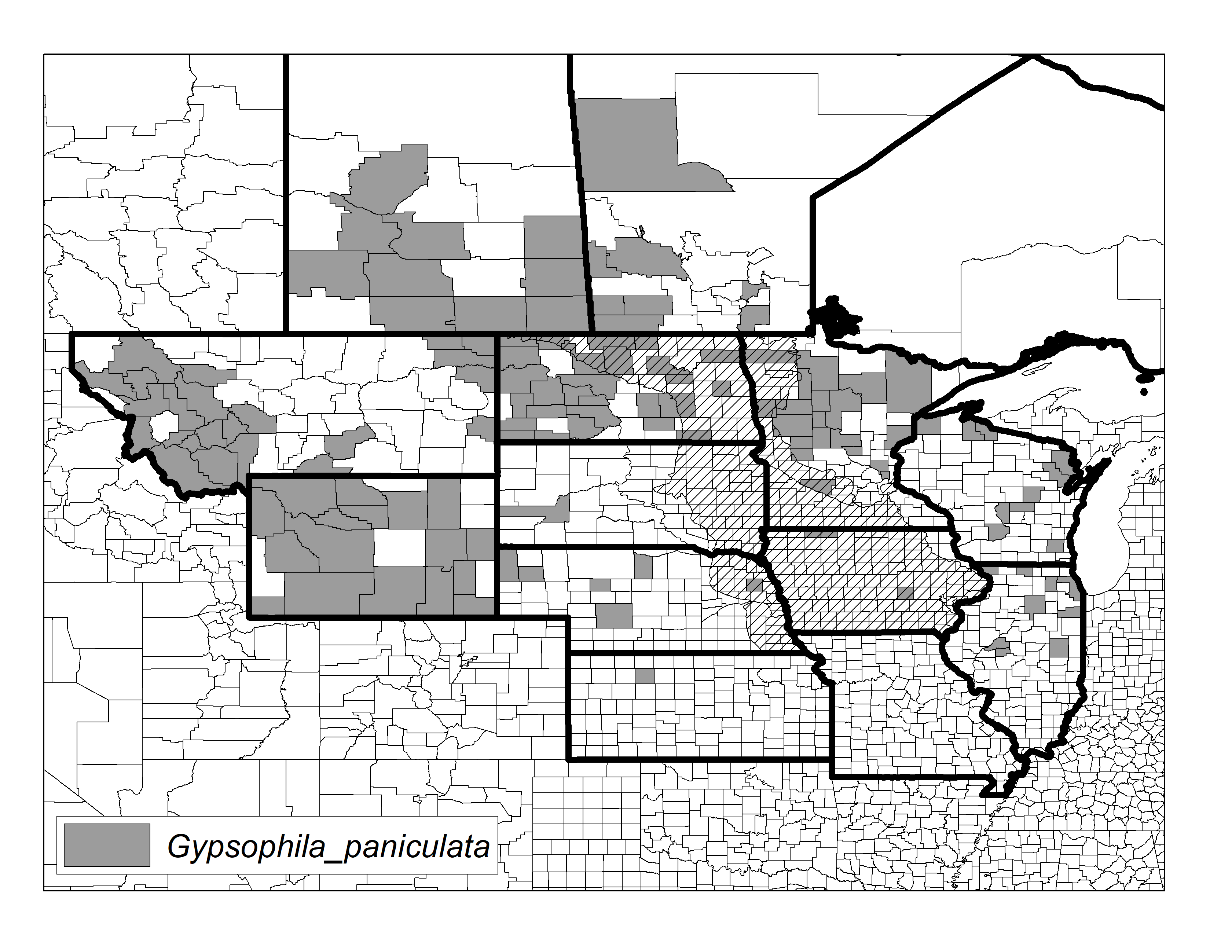 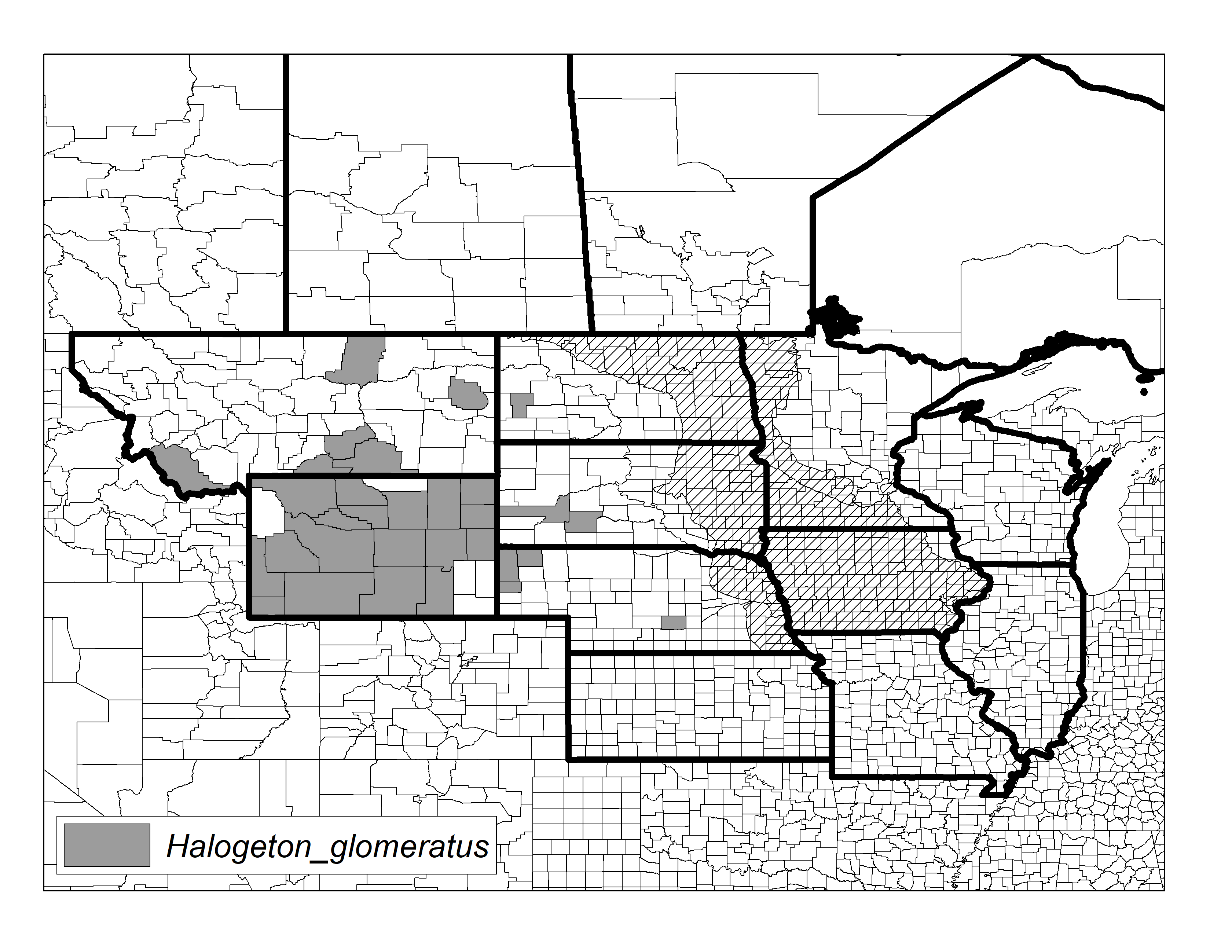 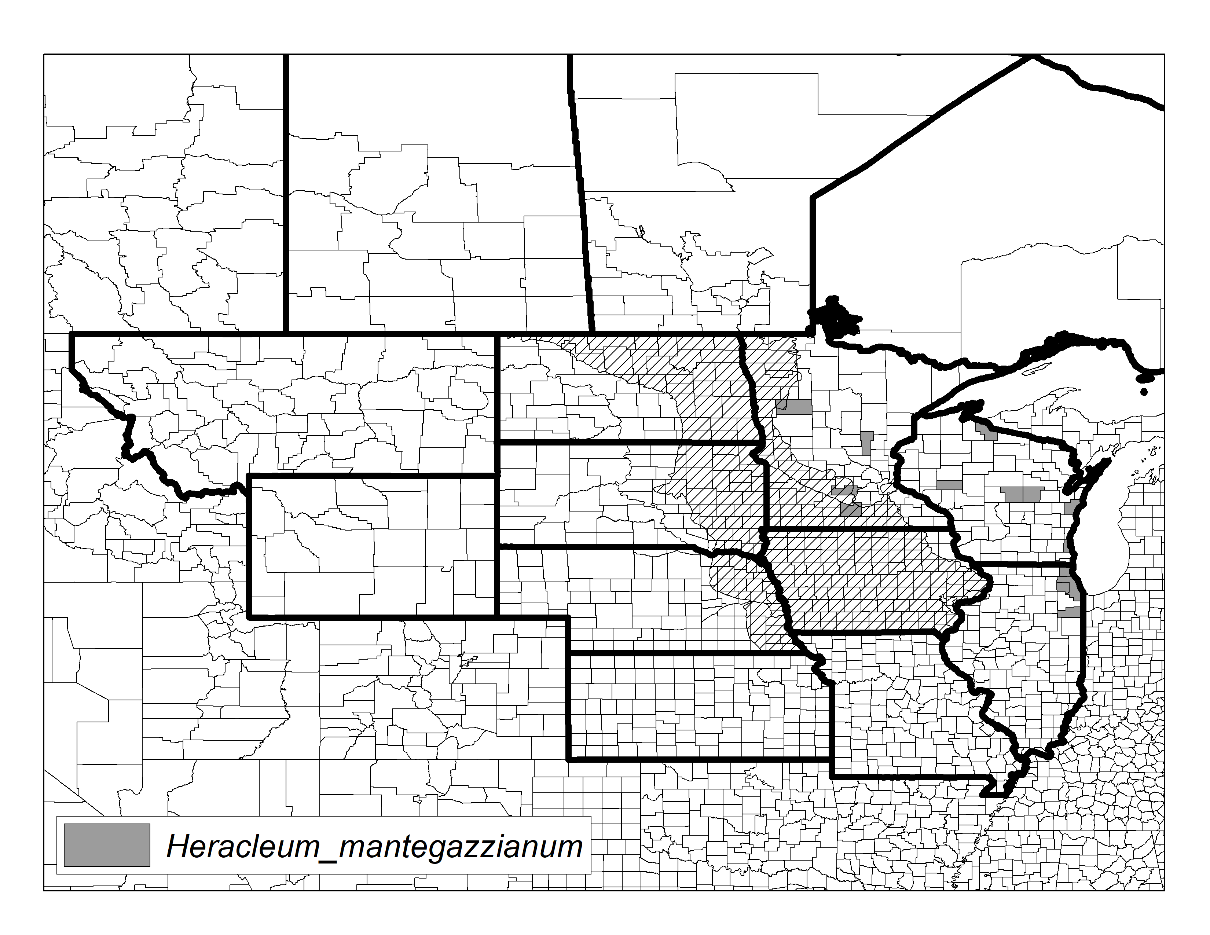 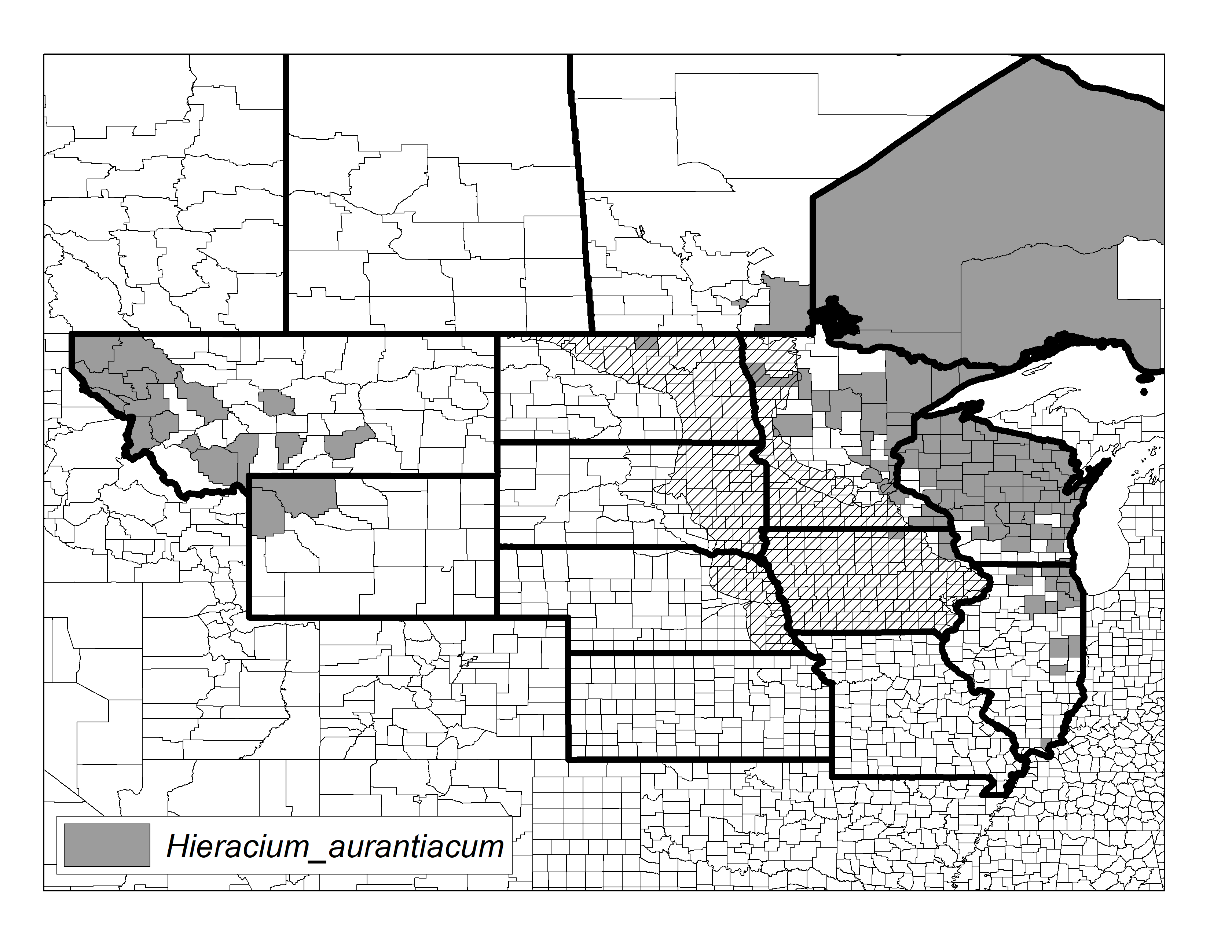 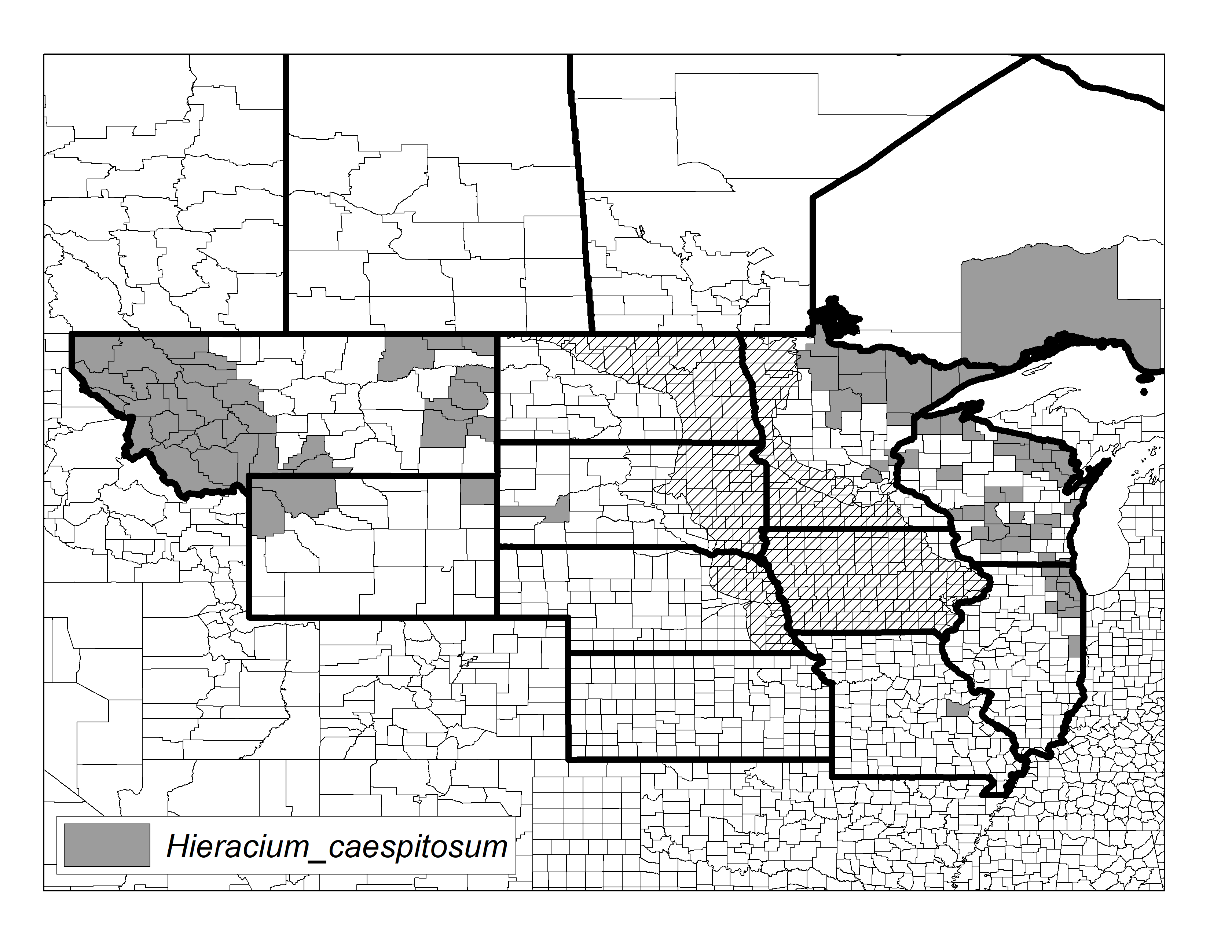 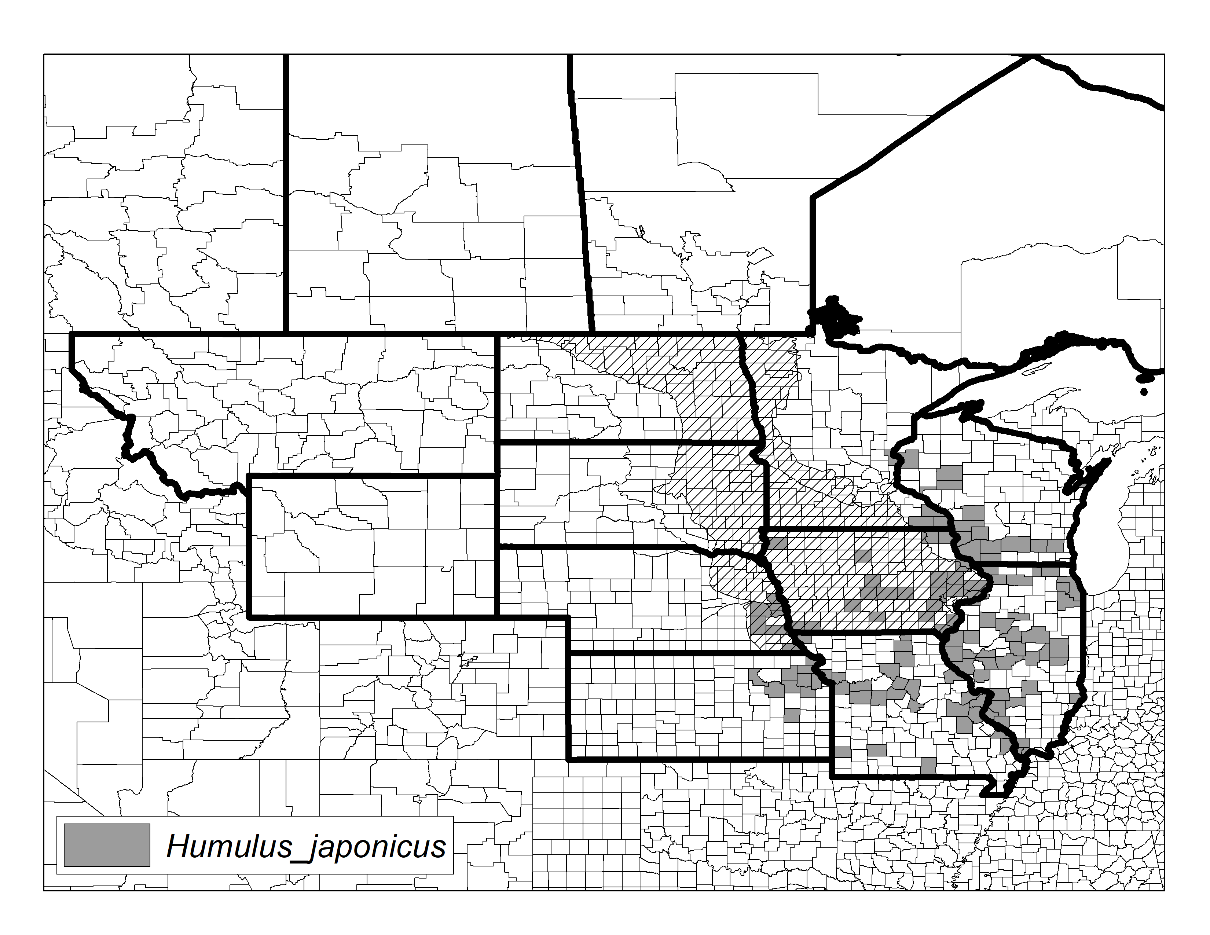 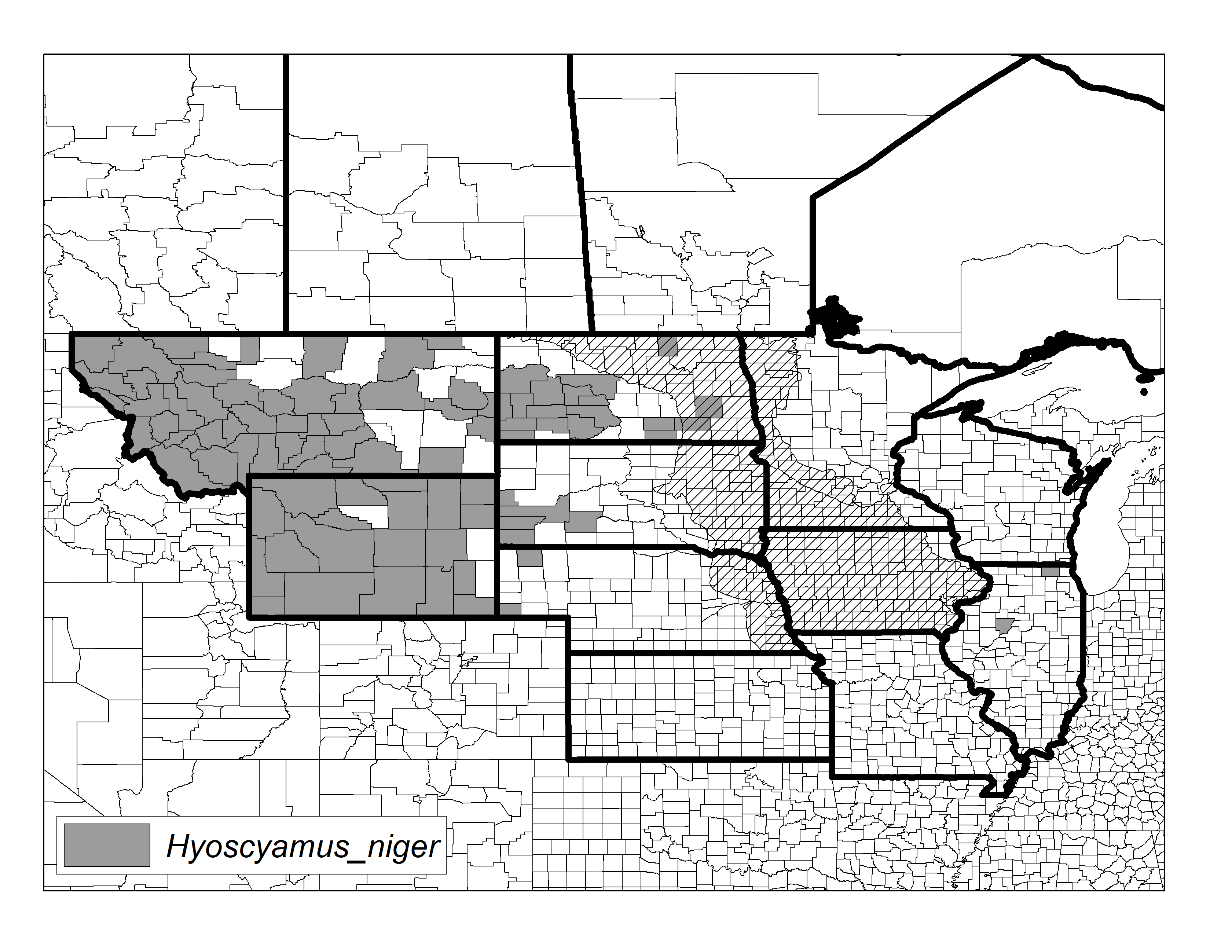 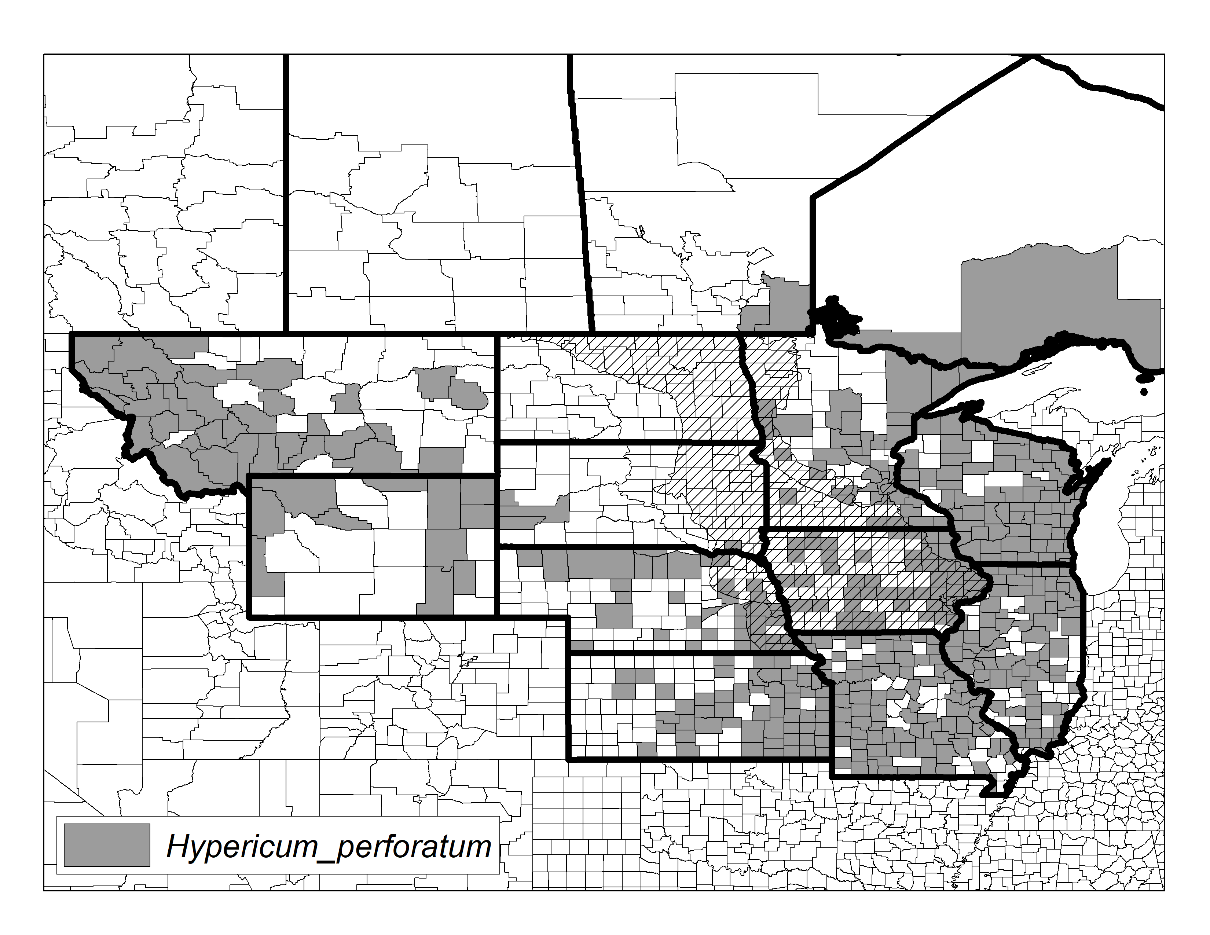 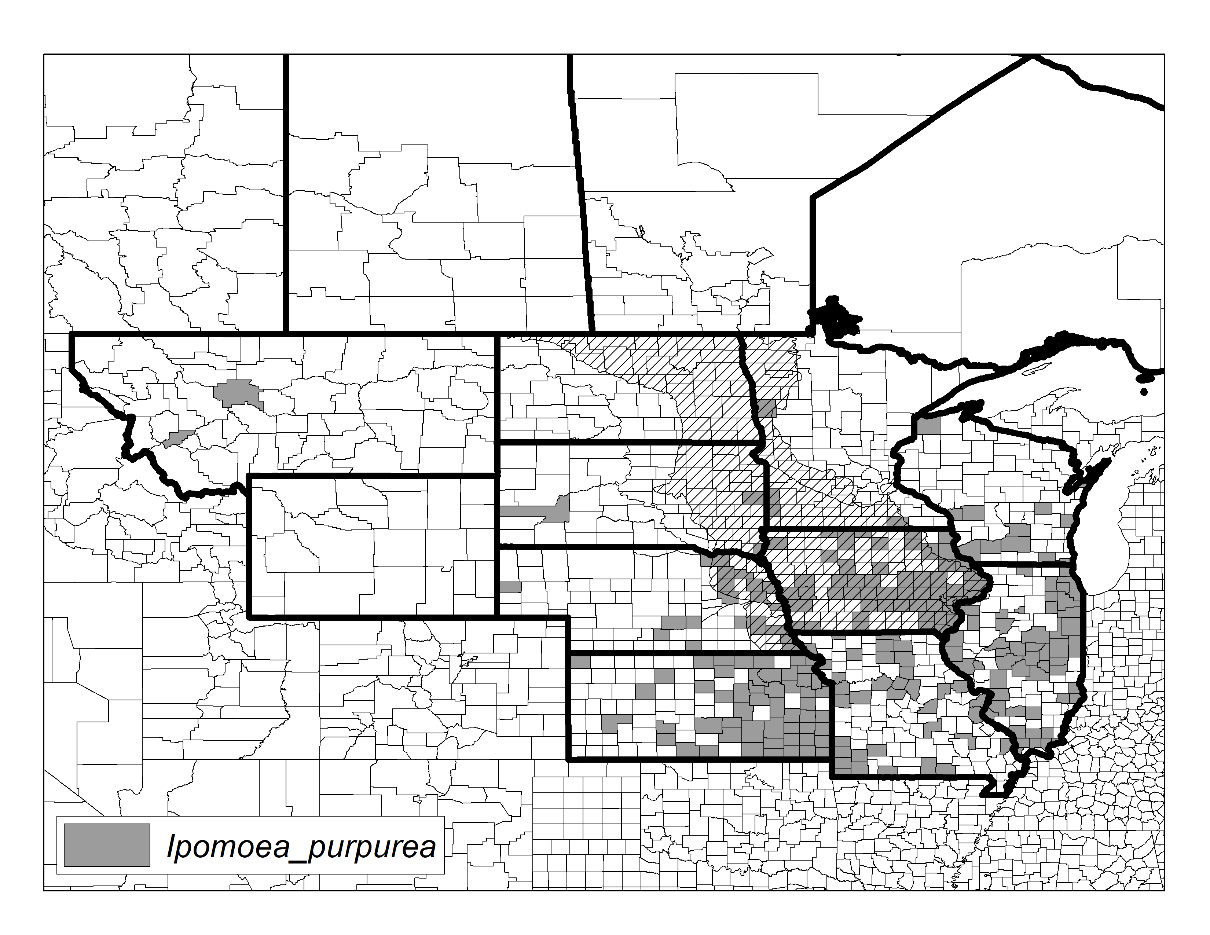 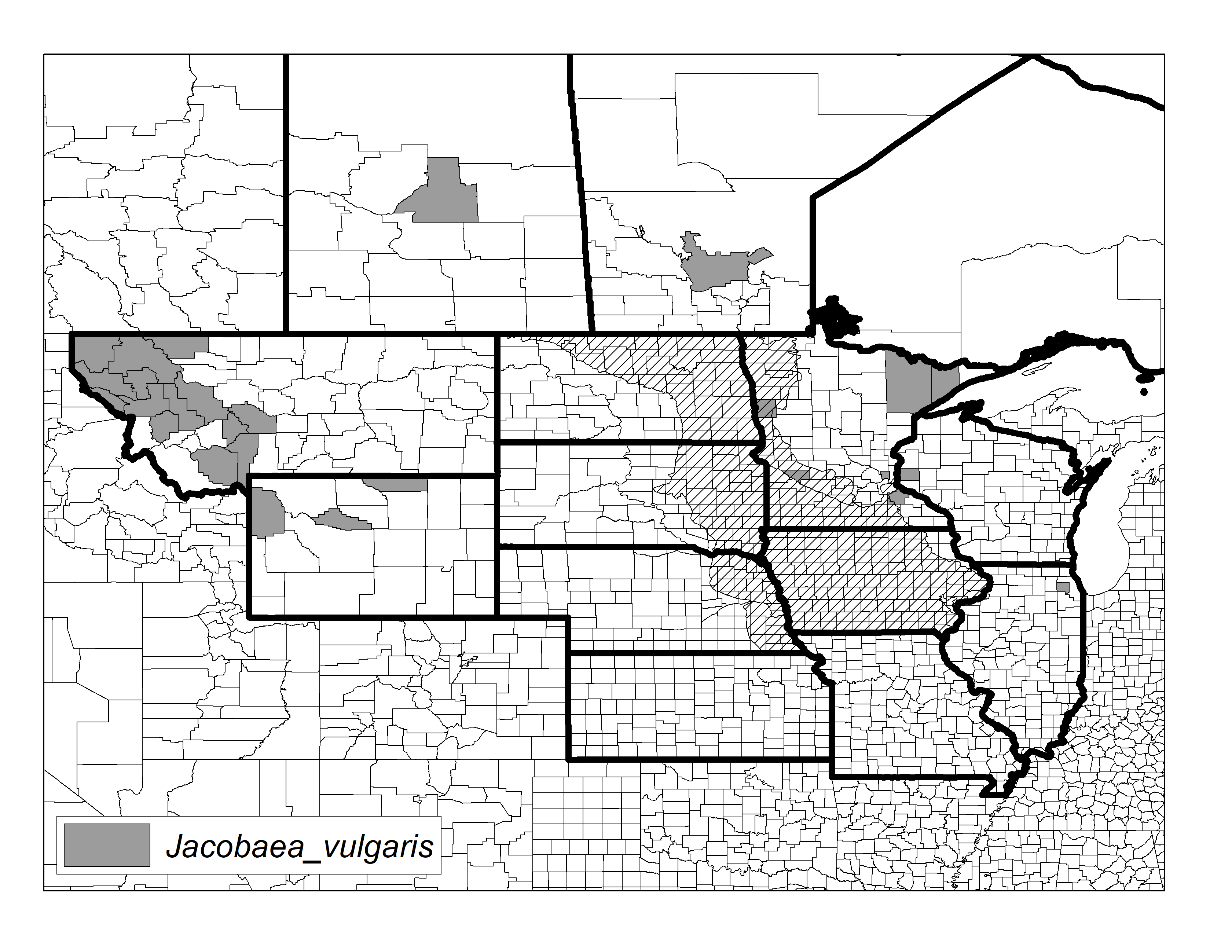 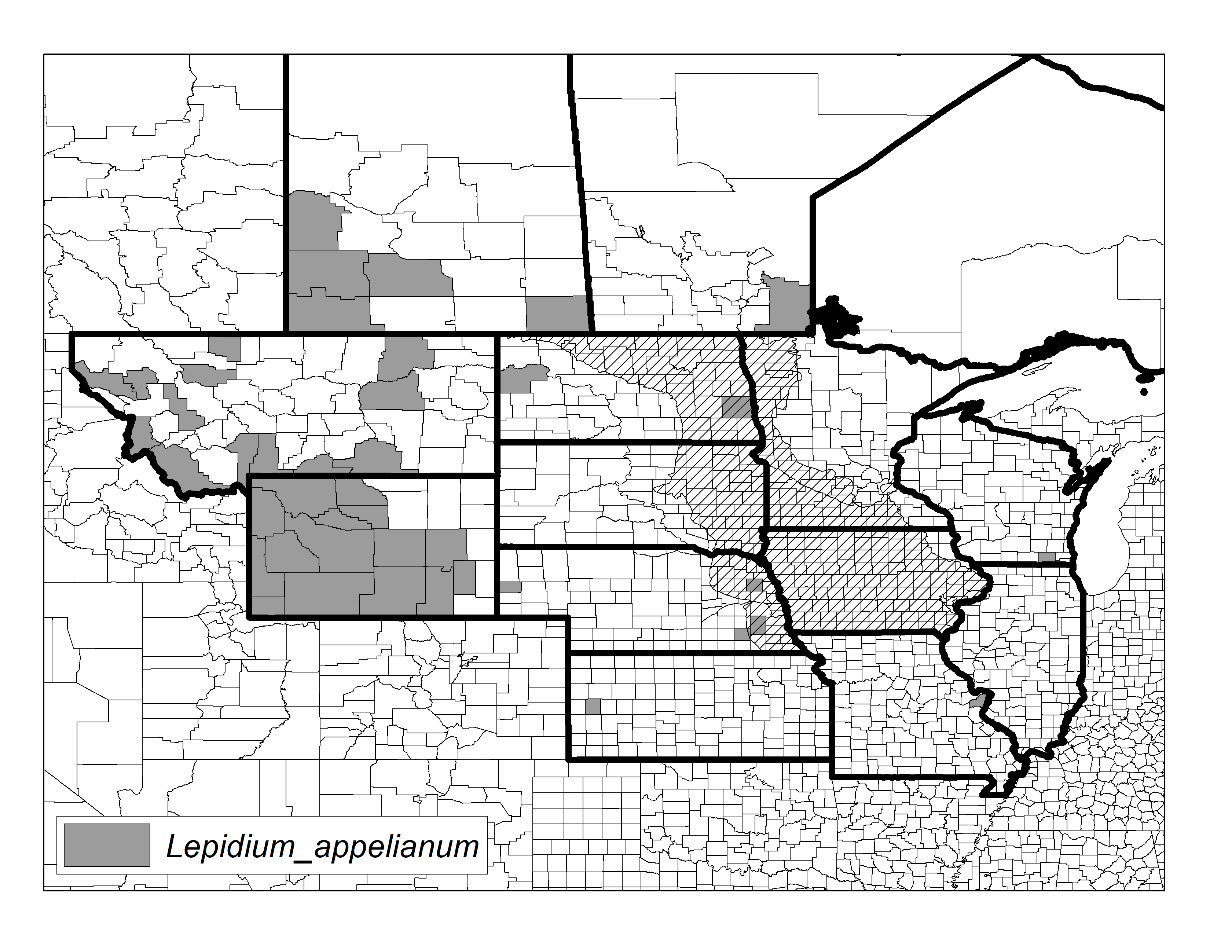 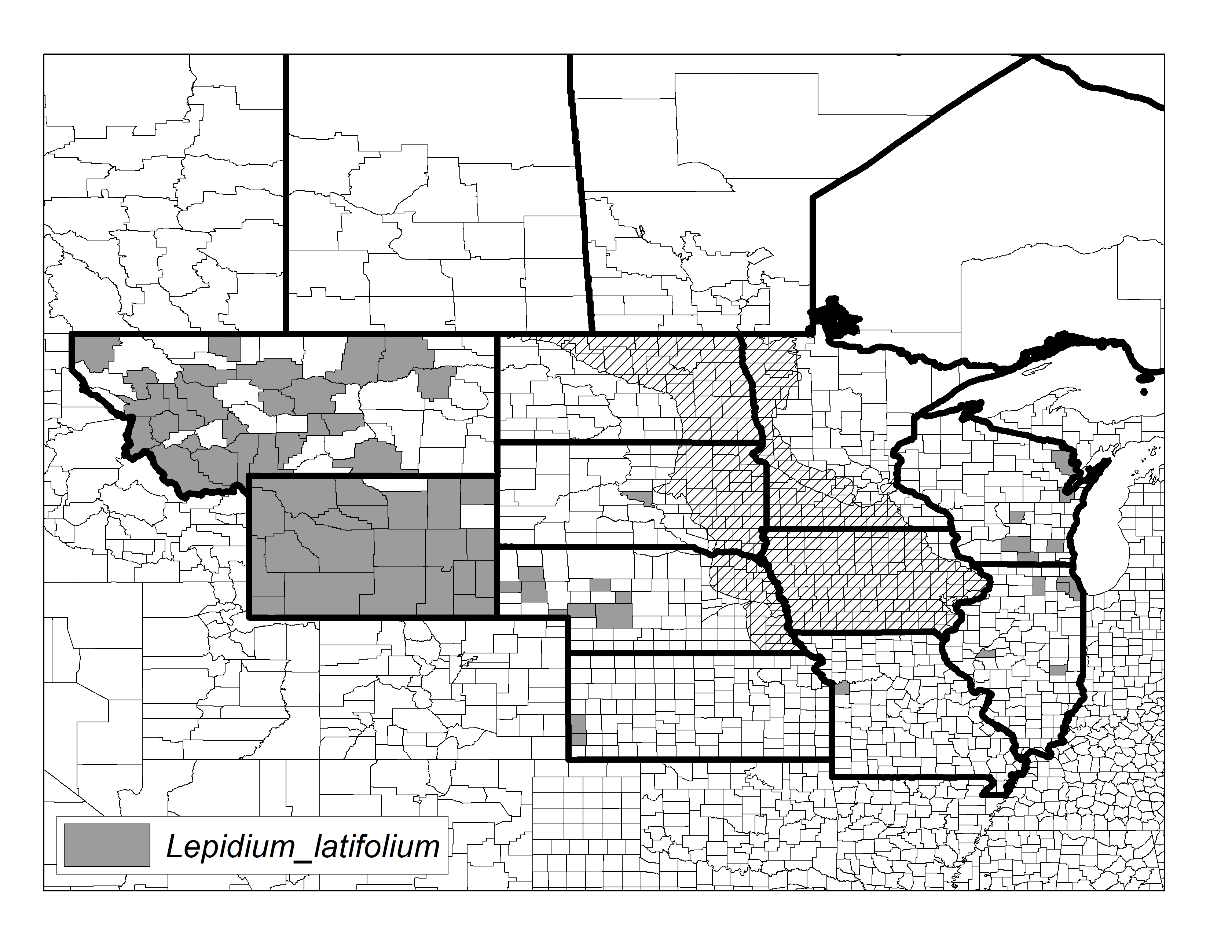 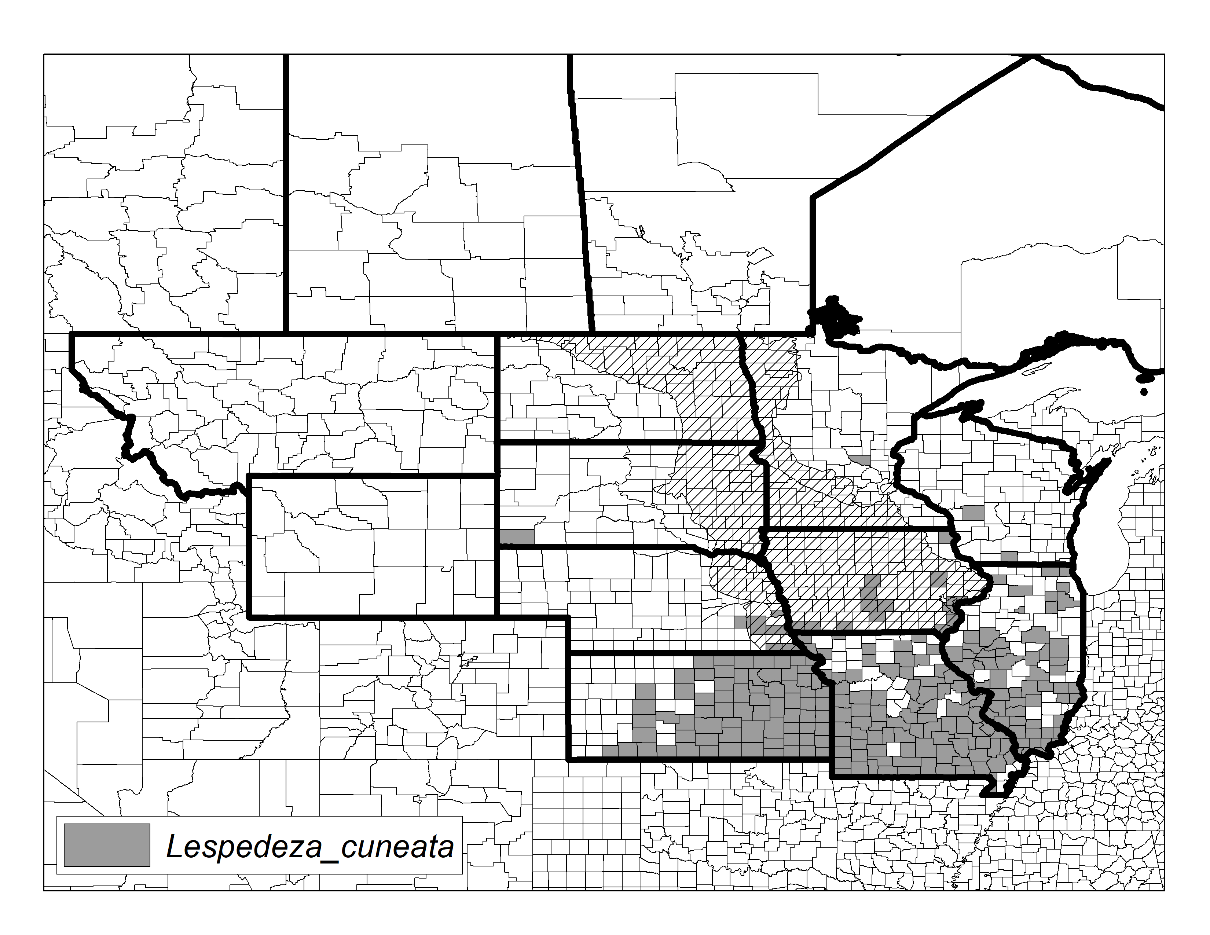 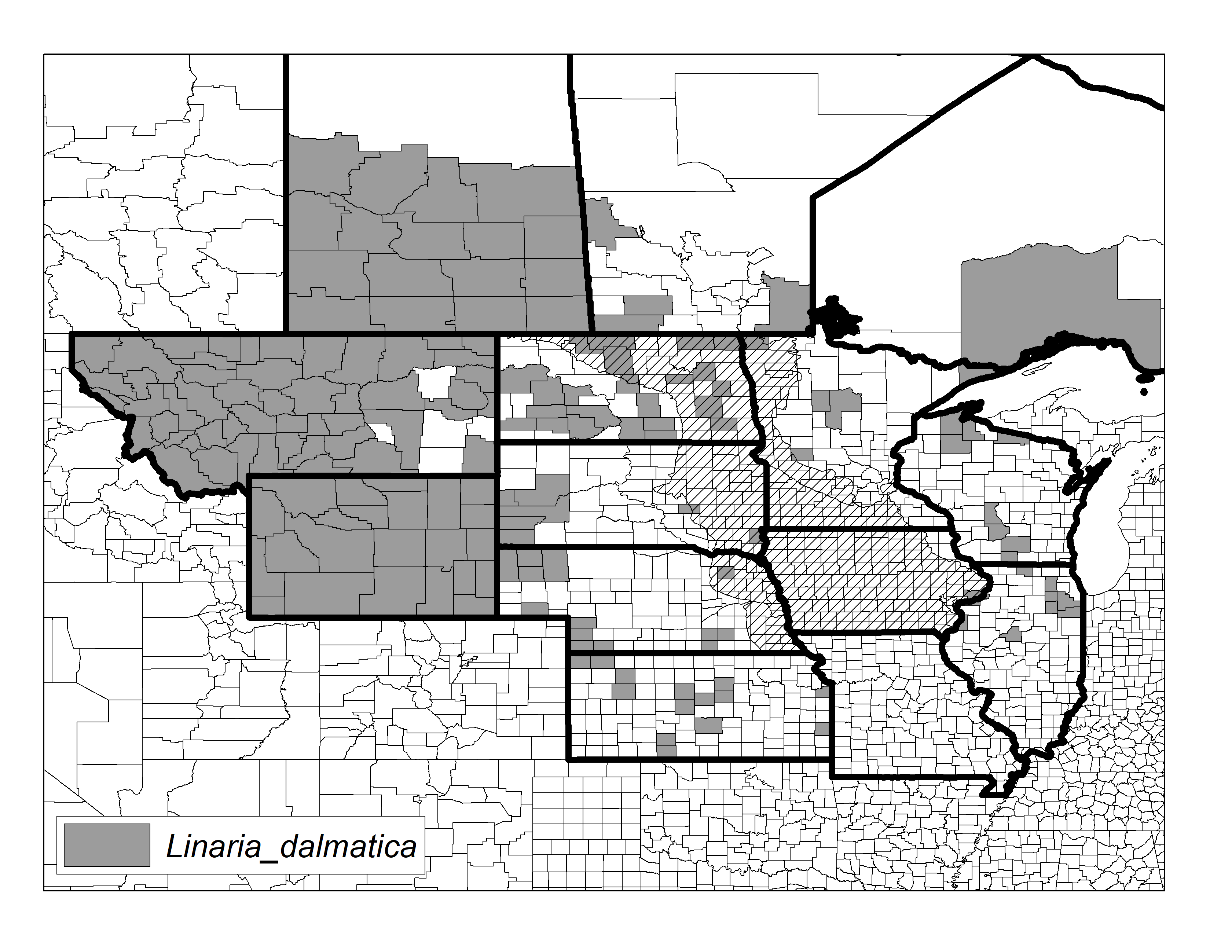 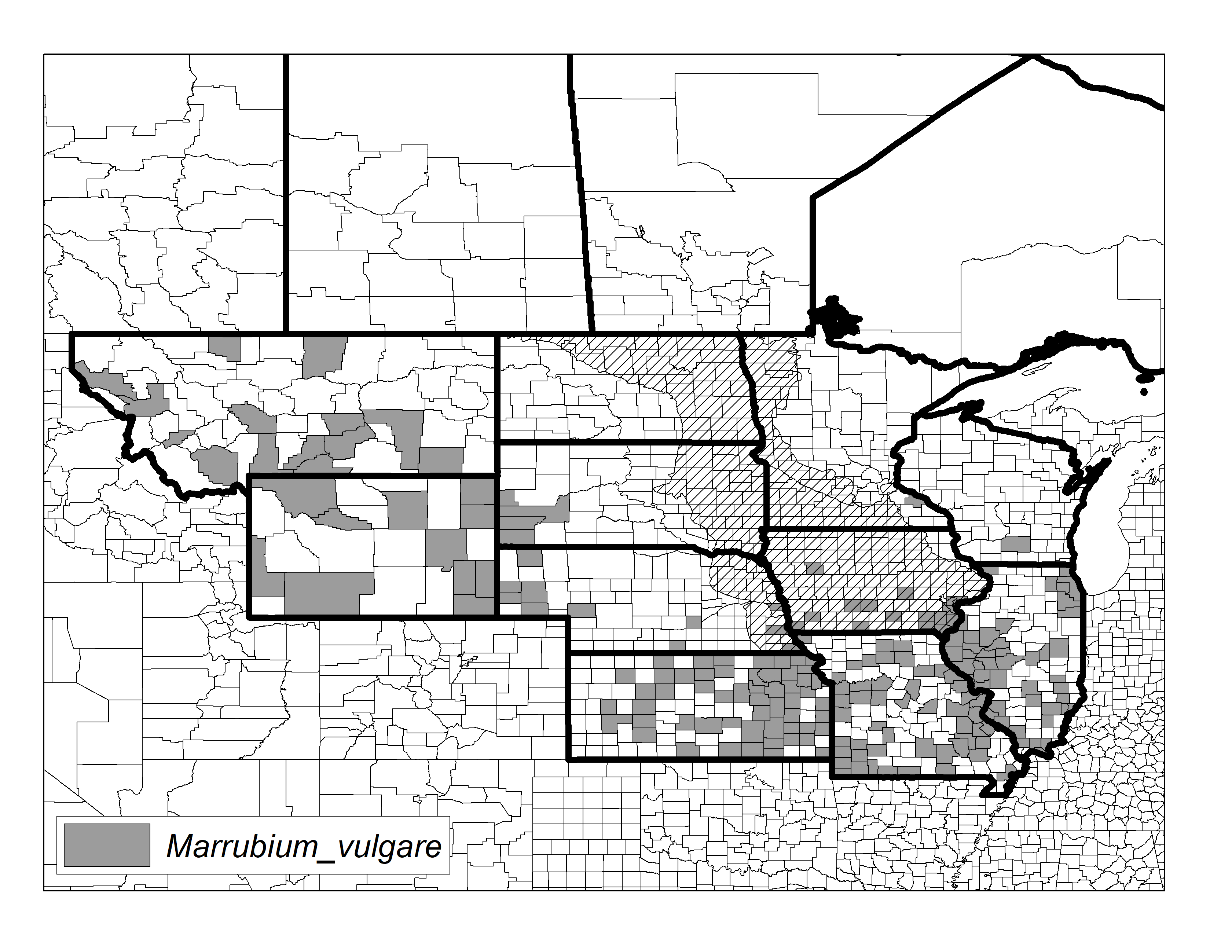 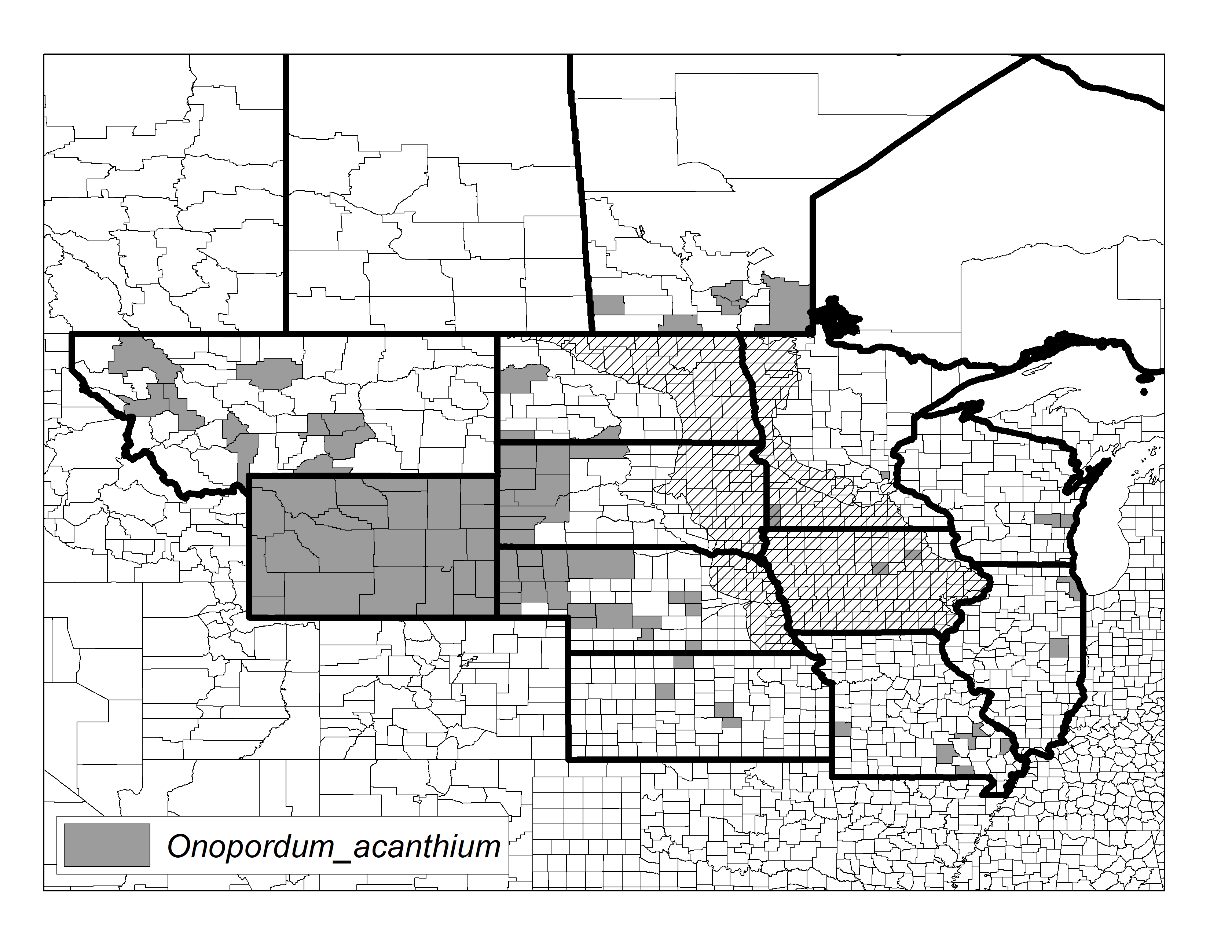 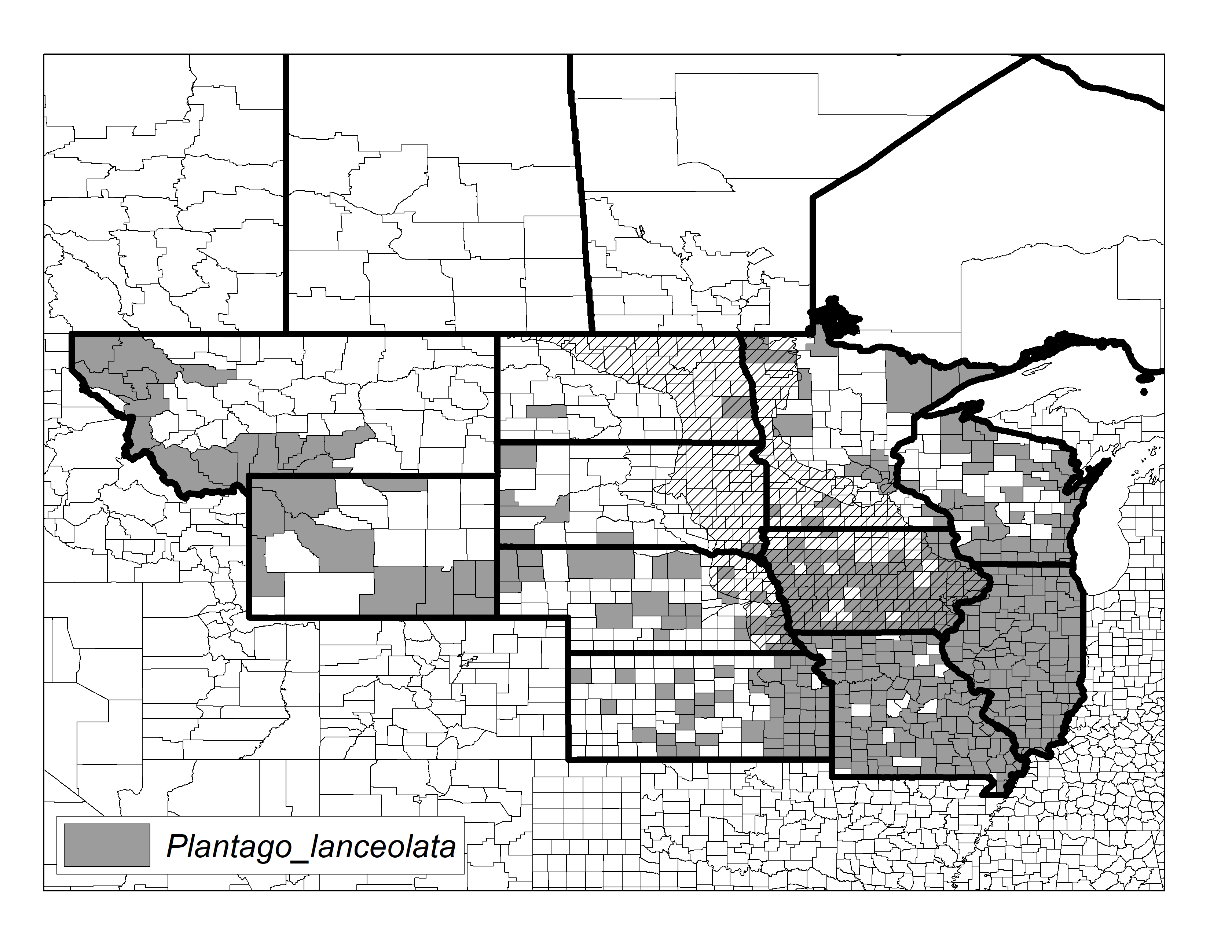 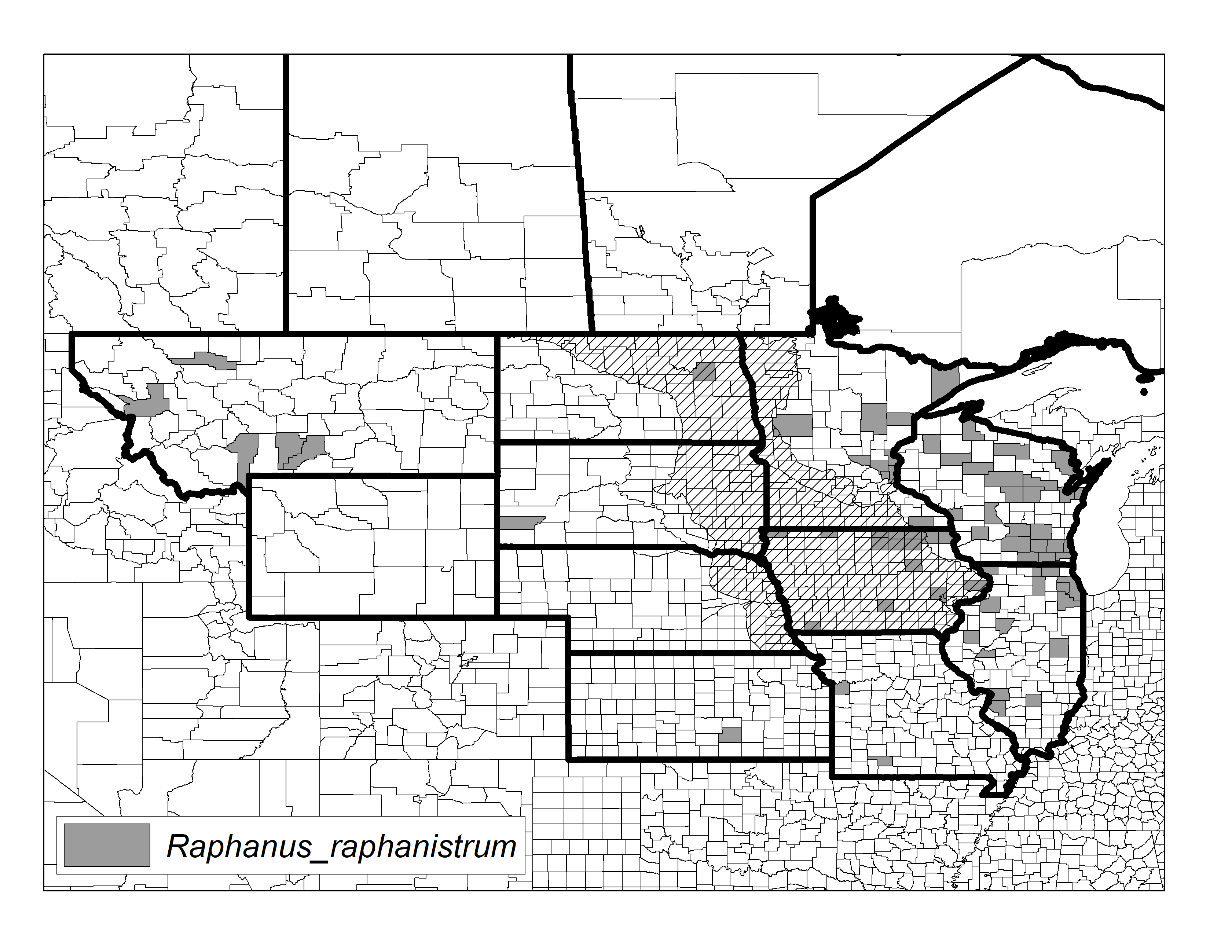 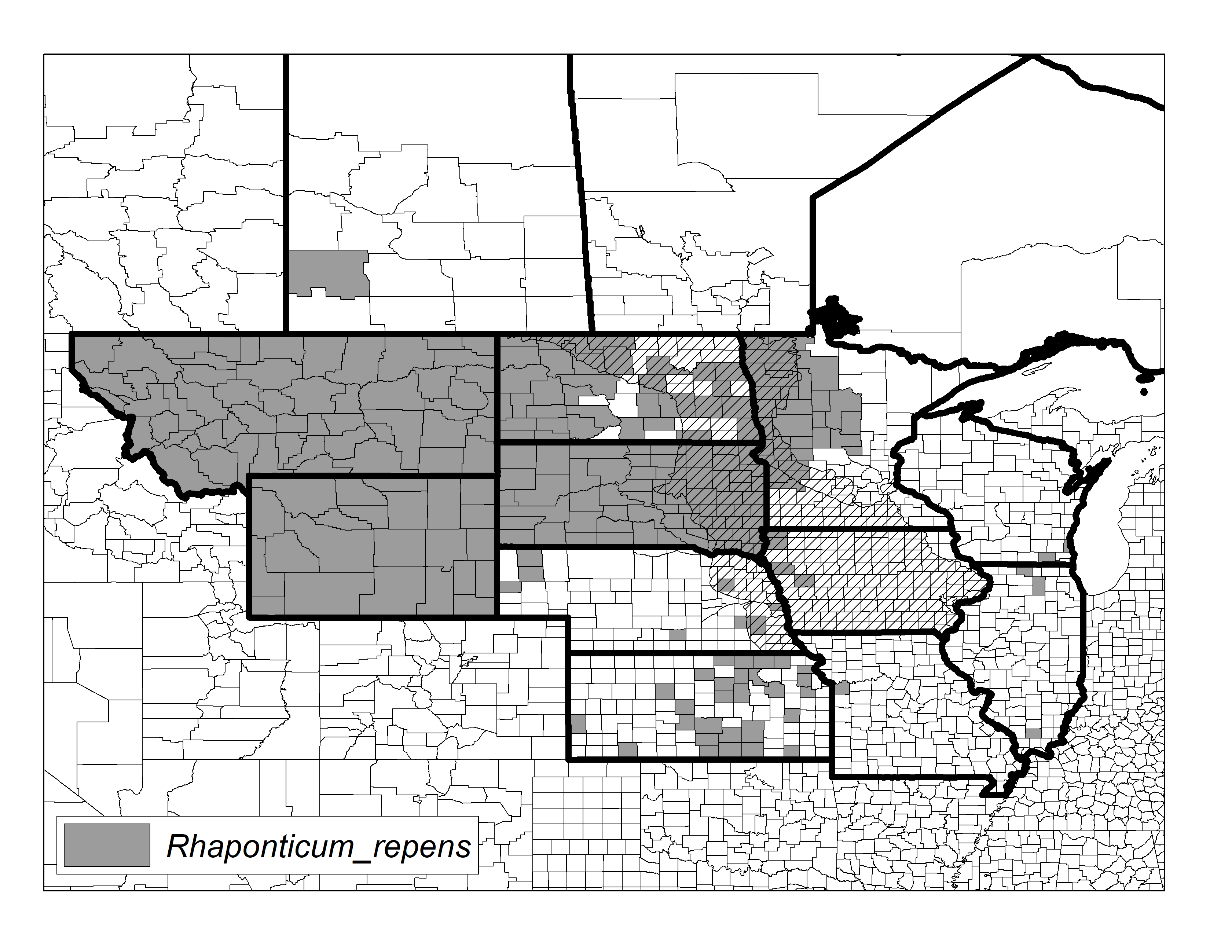 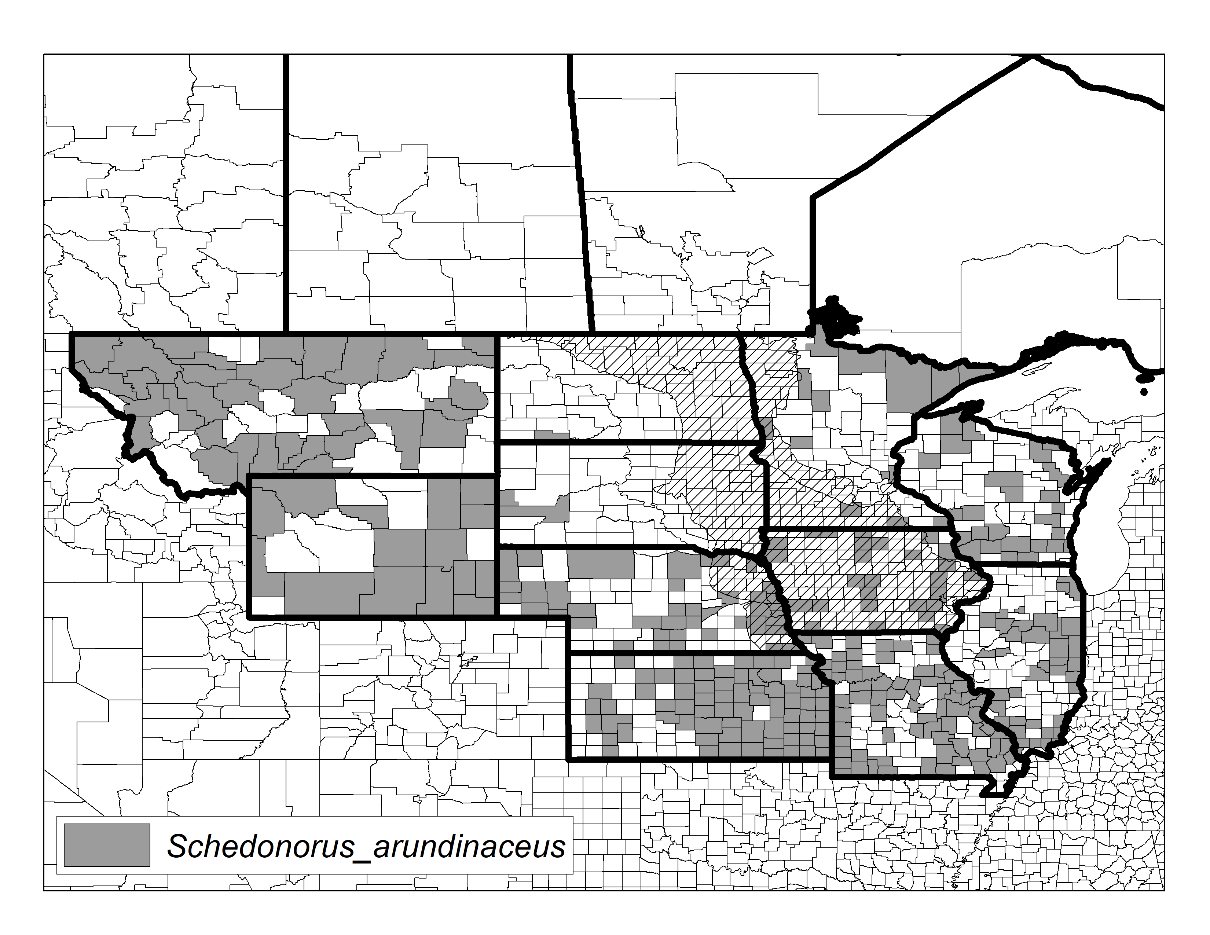 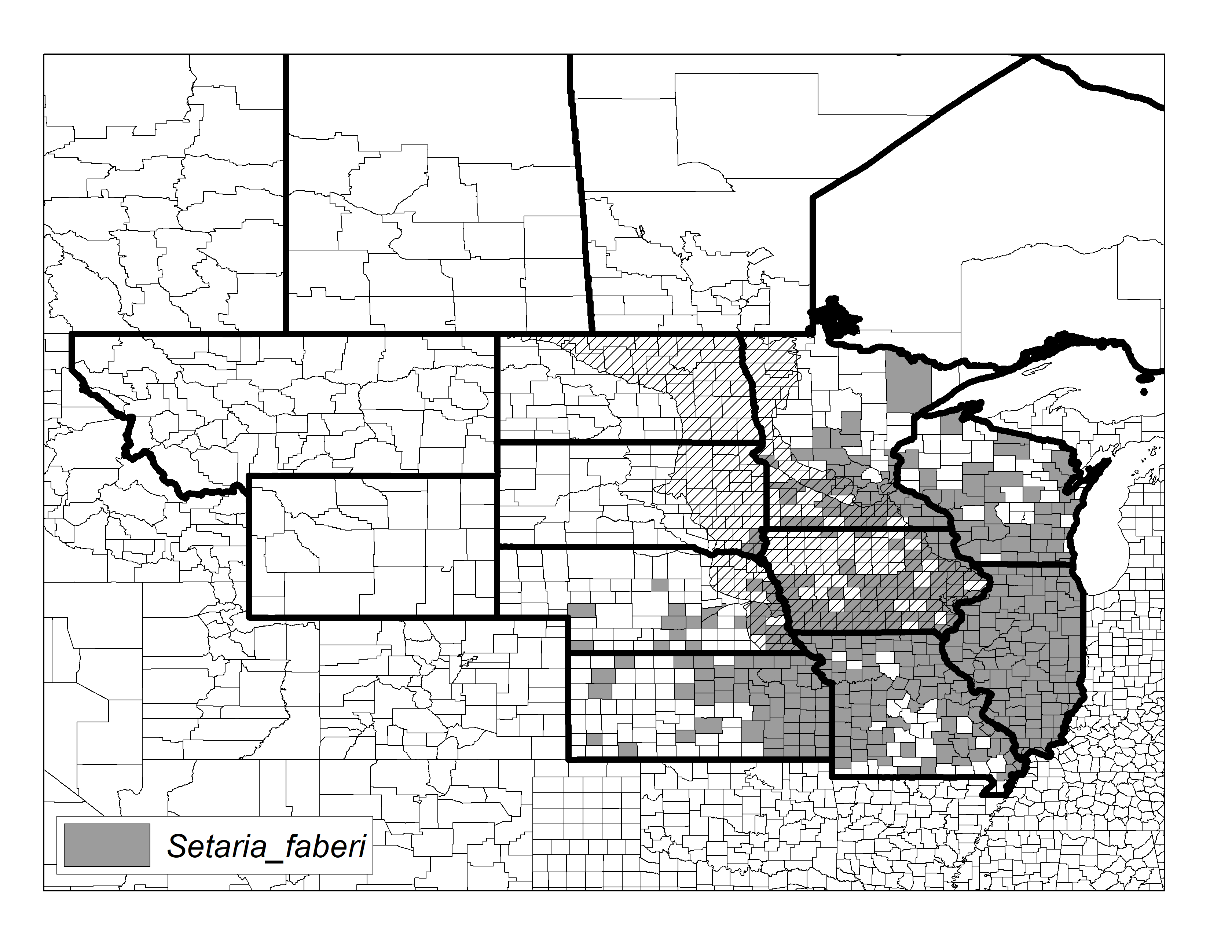 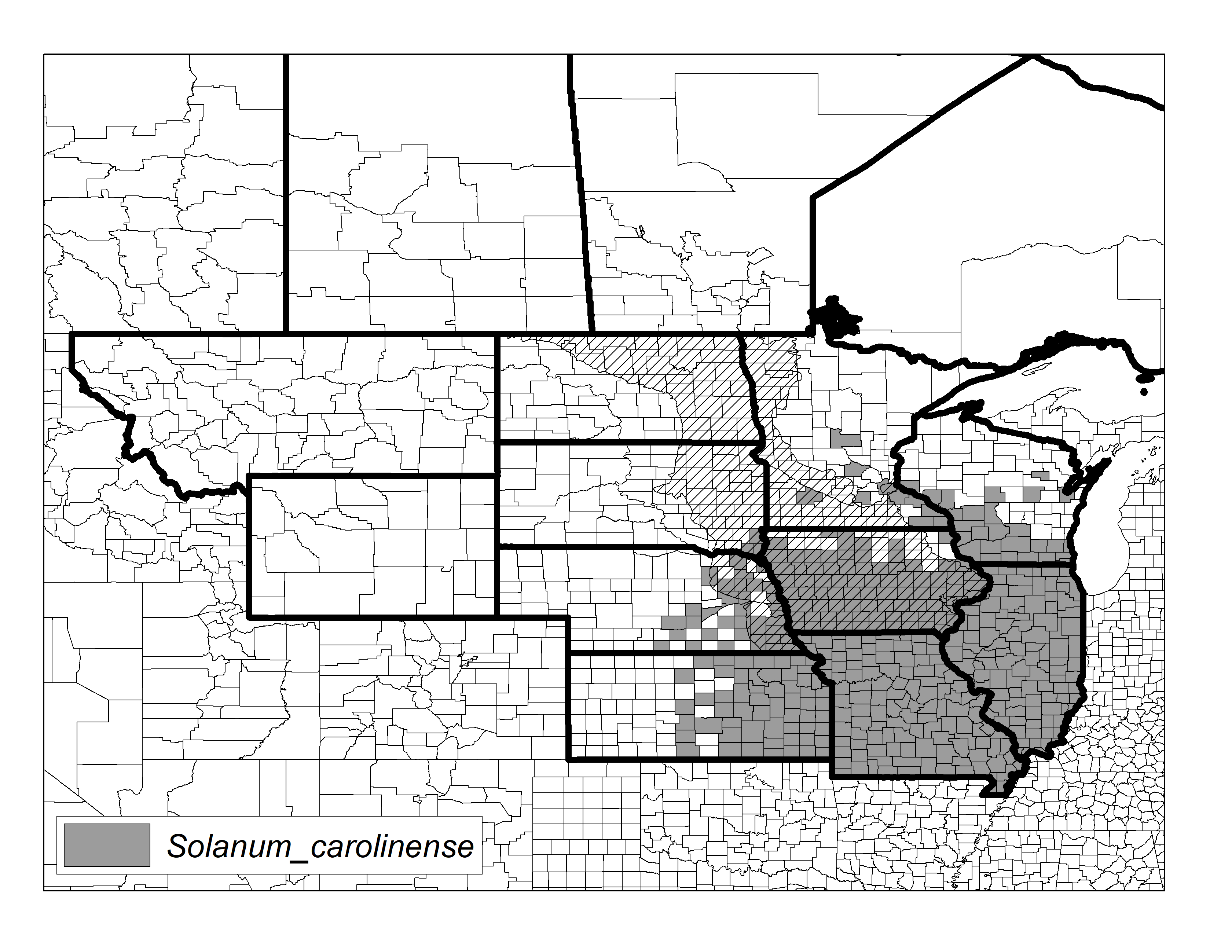 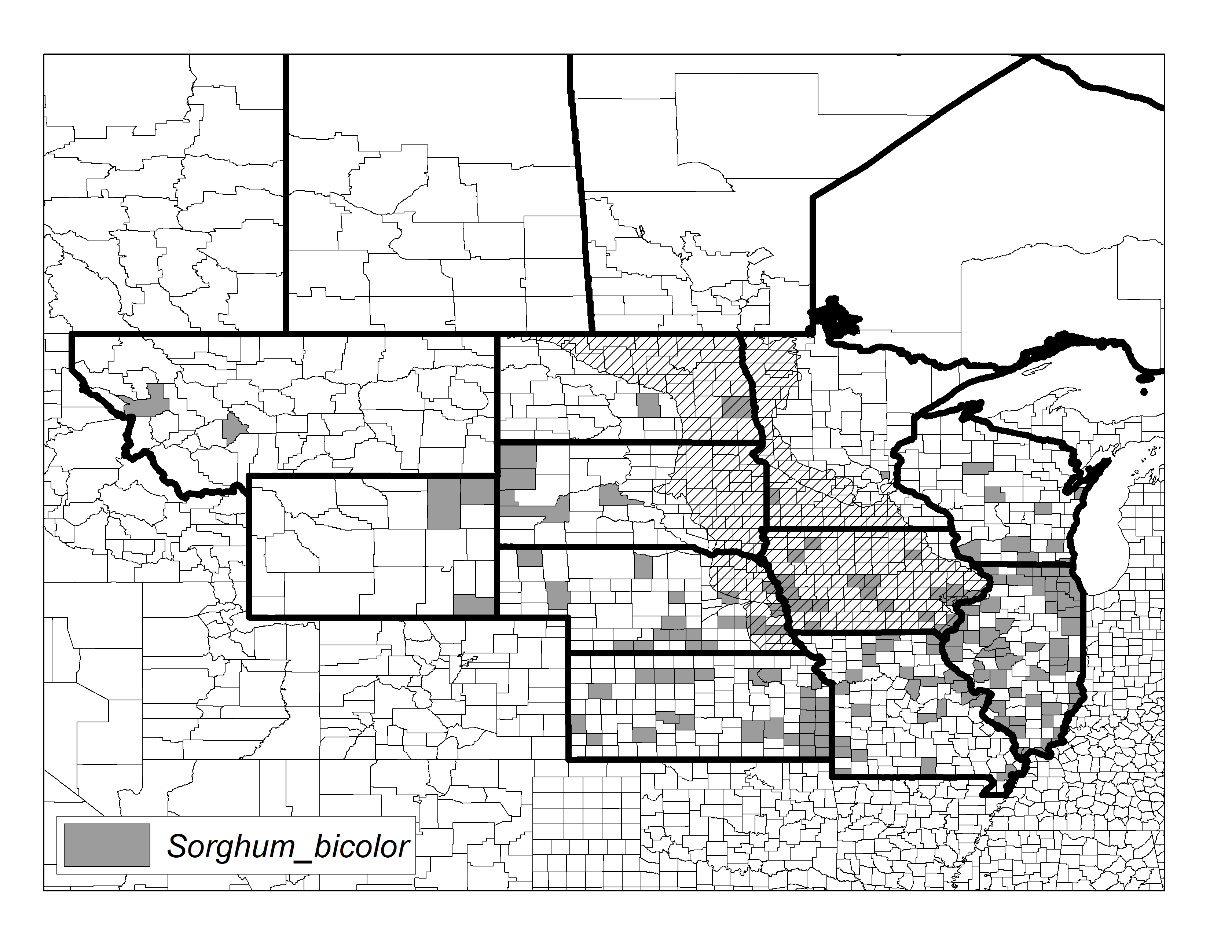 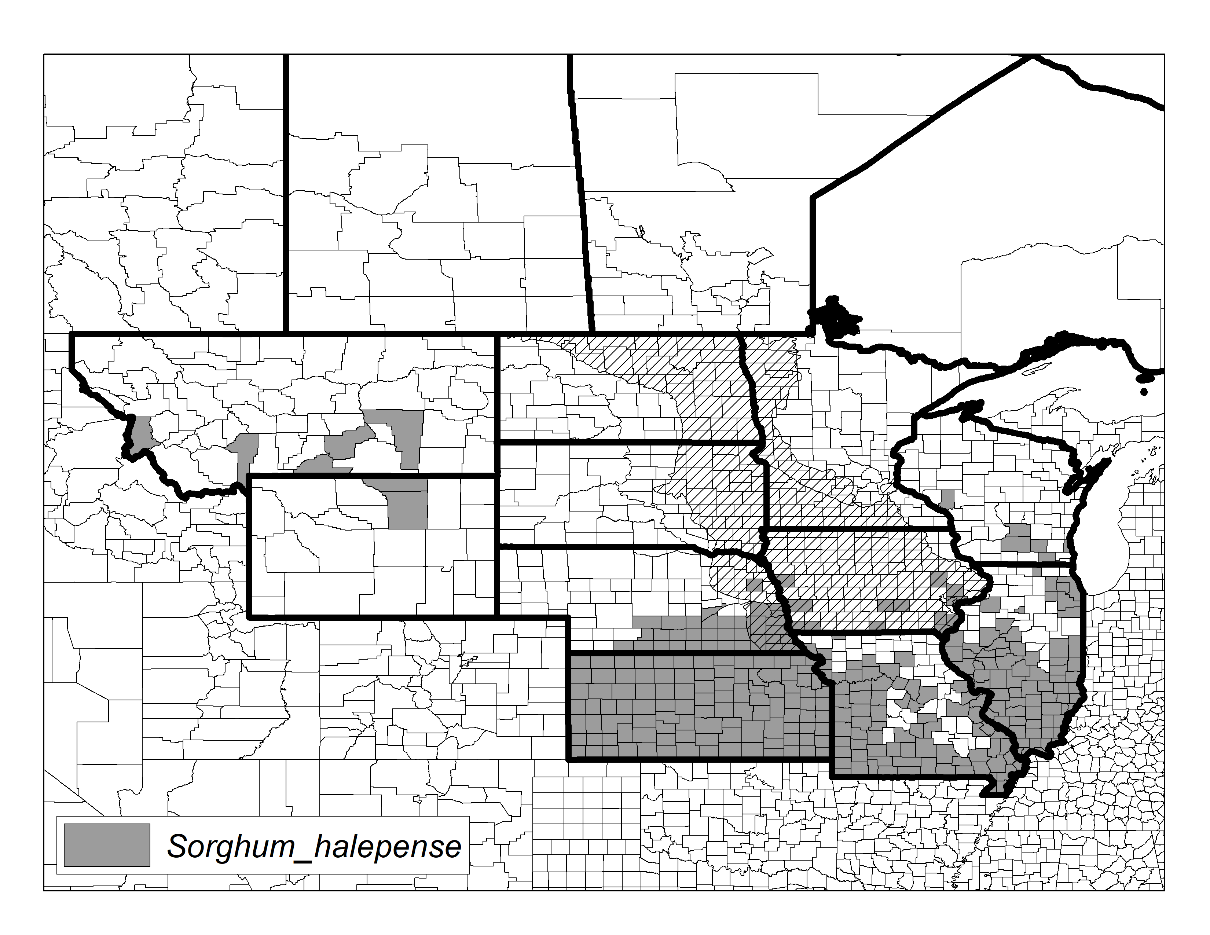 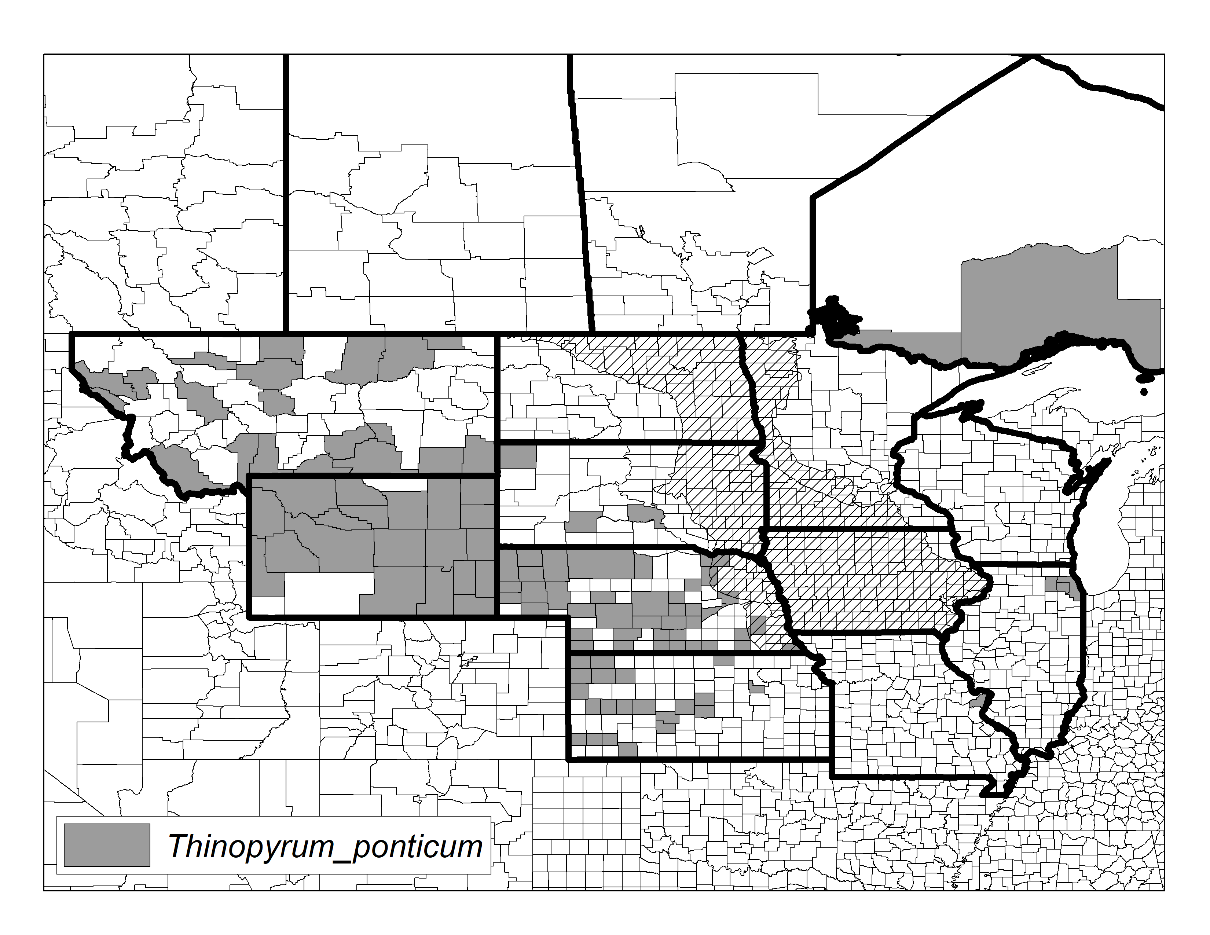 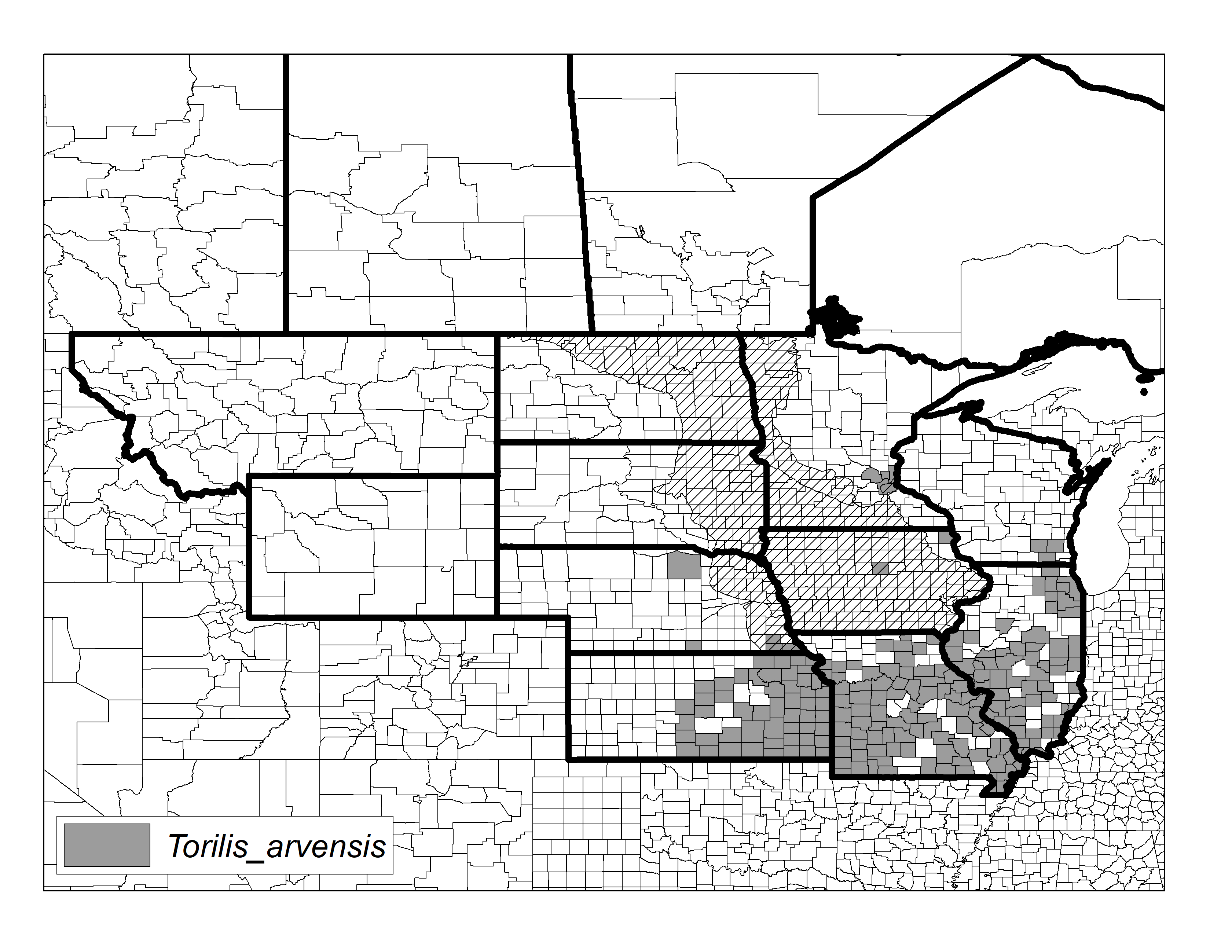 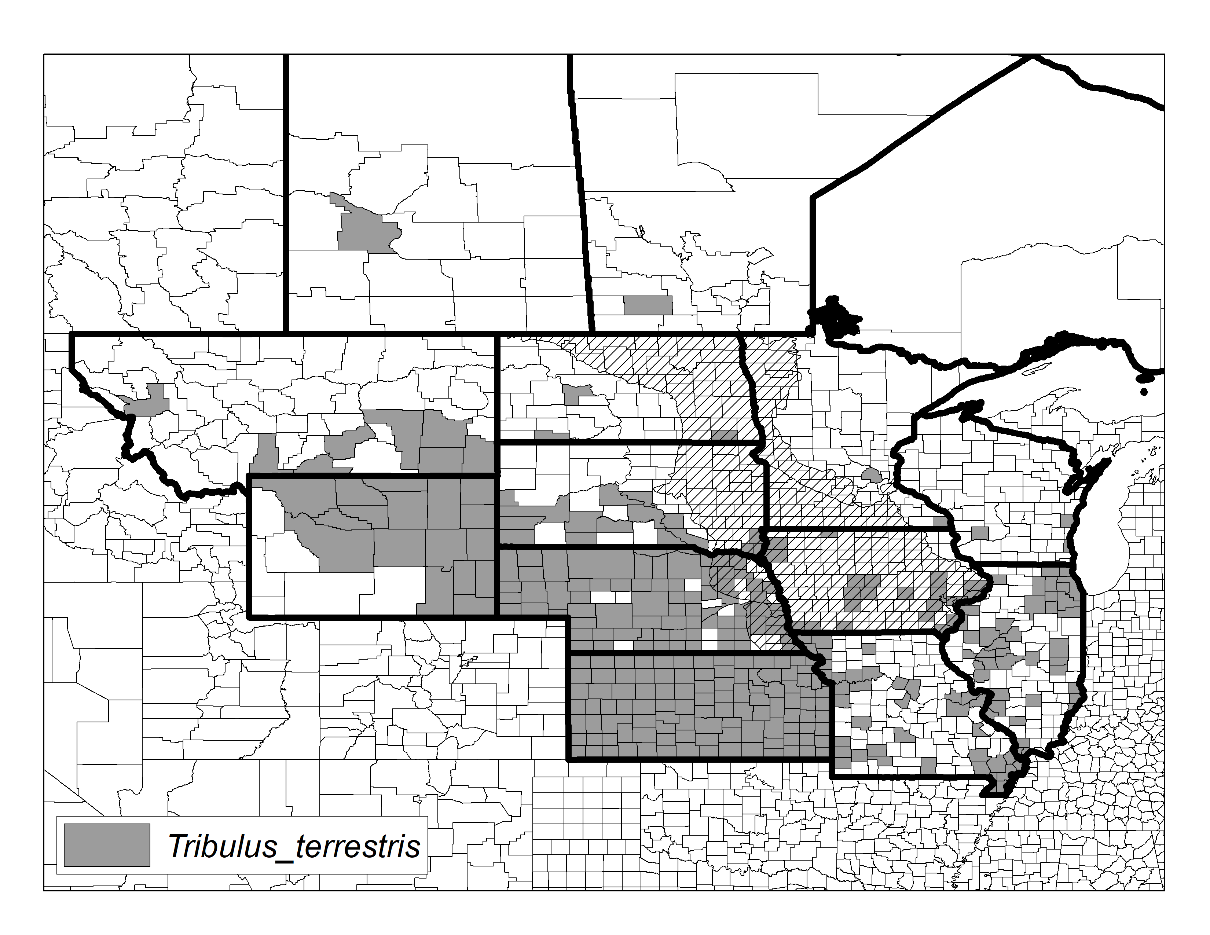 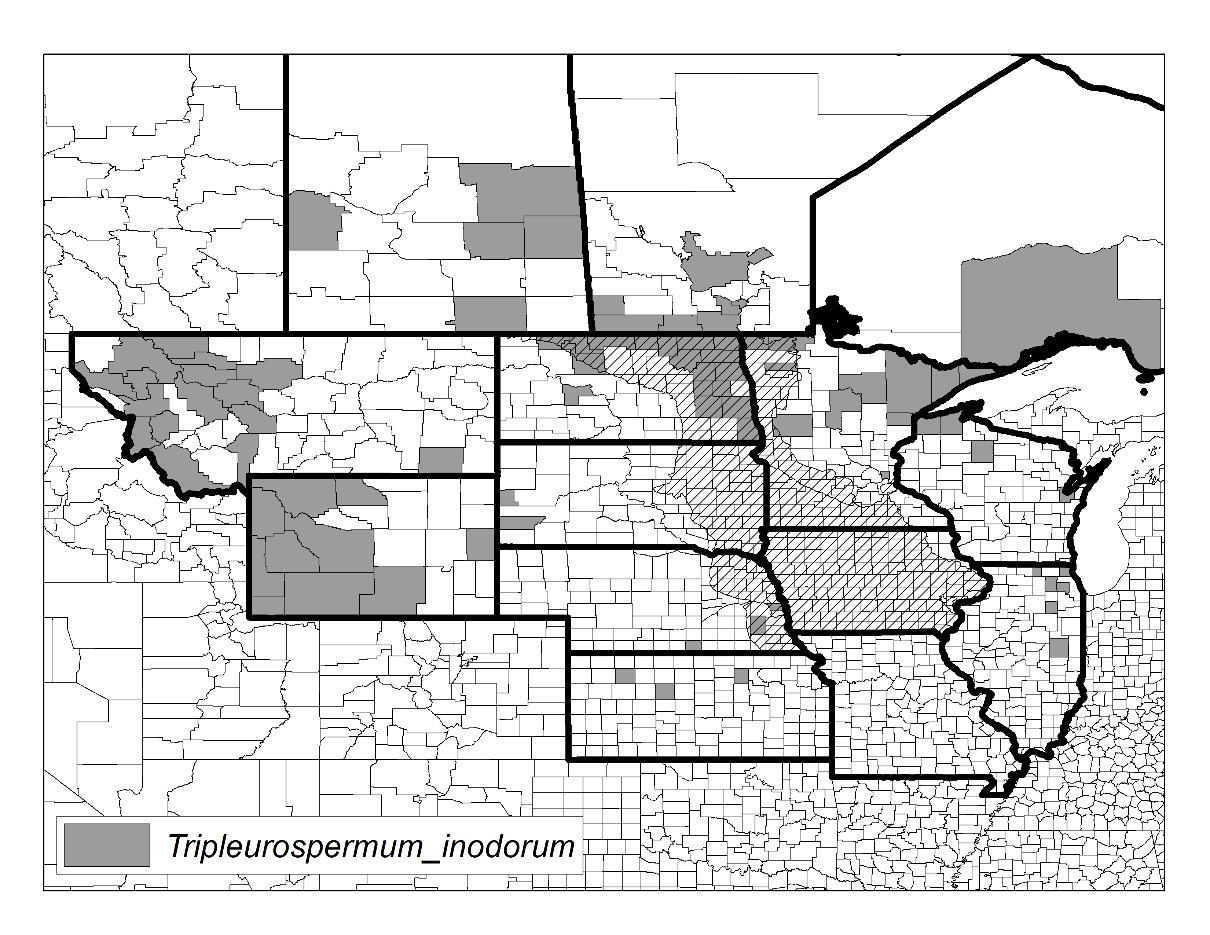 